３　多言語表記に取り組む際の考え方・手順（１）言語の選択基準　岐阜市に住む外国人市民も、岐阜市を訪れる外国人観光客も、ともに国籍はさまざまです。さまざまな言語を表記することが望ましいですが、すべてを表記することはできないため、言語の選択が必要となってきます。多くの方が理解できる言語として、まずは英語が基本となります。英語は母語※1）でなくても、第二言語として習得している人が多く、また、平成２５年度に岐阜市で実施した外国人市民生活実態調査においても、母語以外で情報を受けたい言語として、英語と答えた人が多くいました。しかし、外国人市民も外国人観光客も、必ずしも英語ができるとは限りません。英語の次に必要な言語は何か、まずは、岐阜市の外国人市民と外国人観光客について、国籍別の統計を見ていきましょう。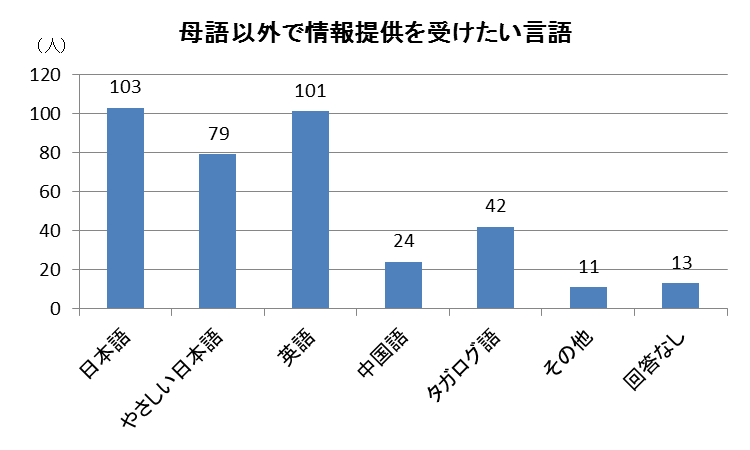 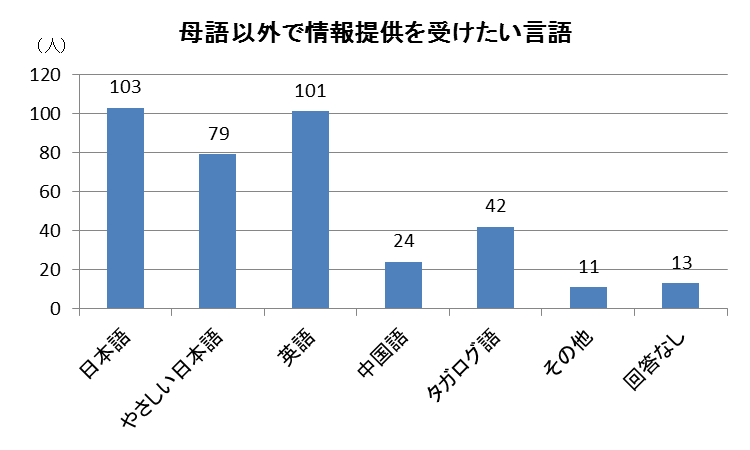 ※１）母語とは、広辞苑（岩波書店第六版）によれば、「幼時に母親などから自然な状態で取得する言語。第１言語。」※２）外国人市民の中には、日本語が十分にわからなくても、少しなら理解できる人が多くいます。外国人市民にも理解しやすい「やさしい日本語」（２１頁参照）を利用して、伝えることも有効です。岐阜市に住む外国人市民　岐阜市には、約７０カ国、８，５００人の外国人市民が生活しています。国籍別にみると、中国が３８％を占め、次いでフィリピンが２２％、韓国・朝鮮と続きます。最近の傾向としては、ベトナム国籍の人が増えてきており、また近隣市町村においては、ブラジル国籍の人も多く居住しています。　英語の次に、外国人市民への対応に必要な言語を考える際、在住する人の割合からみると、中国国籍の人が多いため、中国語（簡体字）※3）の優先順位が高くなります。　また、フィリピン国籍の人は、英語を理解できる人が多いため、英語での対応が有効ですが、非常時などは、正確かつ確実に情報を伝える必要があるため、情報の種類によりタガログ語の併記が望まれます。　韓国・朝鮮国籍の人は、長く日本に住んでいる特別永住者が多く、日本語を理解できる人が多いため、必要に応じて韓国朝鮮語を併記することが望まれます。　ポルトガル語については、近隣市町村にブラジル国籍の人が多いため、市外からの利用が見込まれる施設等は、必要に応じて併記することが望まれます。岐阜市を訪れる外国人観光客　岐阜市には、年間約７万人（平成２７年　ホテル等宿泊者数）の外国人観光客が訪れます。国籍別にみると、中国が最も多く、次いで台湾、香港、韓国の順に続きます。　外国人観光客への対応を考えるうえで、英語の次に必要な言語は、国籍別割合で一番多い中国語（簡体字）となります。　また、台湾、香港からの観光客も多いことから、中国語（繁体字）※3）も、必要に応じて併記することが望まれます。　韓国朝鮮語についても、韓国からの観光客が多いことから、必要に応じて併記することが望まれます。※３）中国語には、との二種類の表記があります。簡体字：中国本土で主に使用されている表記     繁体字：台湾・香港・マカオで主に使用されている表記【多言語表記をする際の優先言語】　以上のことから、生活者としての外国人市民を対象とする場合と、外国人観光客を対象とする場合の両方とも、第１に英語、第２に中国語（簡体字）を表記します。そして、３番目に表記する言語については、その施設の特性や利用状況等を考慮し、下記のように言語を選択します。（２）対象となる施設生活者として岐阜市に暮らしている外国人市民と、岐阜市を短期的に訪れる外国人観光客とでは、利用する施設等が異なる場合があります。したがって、多言語表記を進める必要がある施設等について、対象者別に下記に例示します。【多言語表記が望まれる施設等】（３）対象となる情報　観光庁の「観光立国実現に向けた多言語対応の改善・強化のためのガイドライン」においては、多言語表記の対象となる情報を＜名称・標識・サイン・情報系＞と＜解説系＞に分類し、さらに、＜名称・標識・サイン・情報系＞は「禁止・注意を促すタイプ」と「名称・案内・誘導・位置を示すタイプ」に分けていますので、それらの情報を下記に例示します。＜名称・標識・サイン・情報系＞■禁止・注意を促すタイプ　立入禁止、危険、禁煙、飲食禁止など、禁止・注意を促す情報や、非常時等の情報提供がこのタイプにあたります。これらの情報については、直ちに理解できるよう見た目のわかりやすさが重視されます。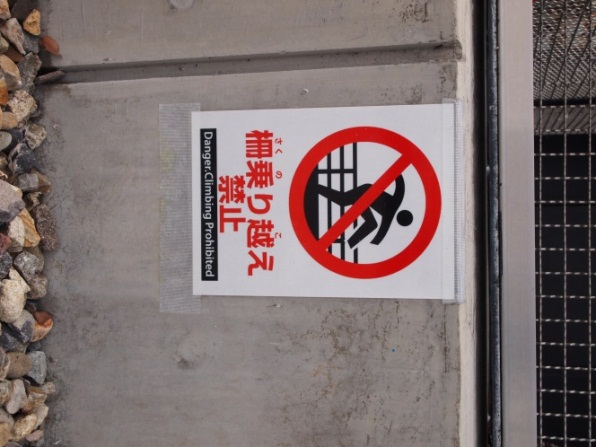 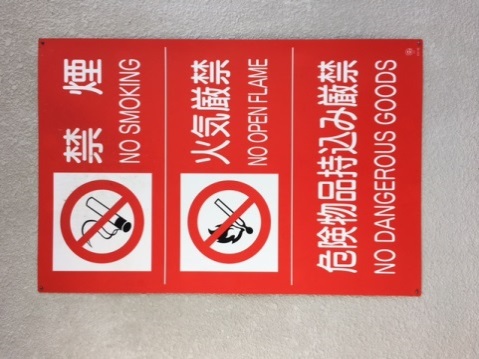 ■名称・案内・誘導・位置を示すタイプ　施設名称や駅構内の表記、道路標識など、名称・案内・誘導・位置を示すのがこのタイプにあたります。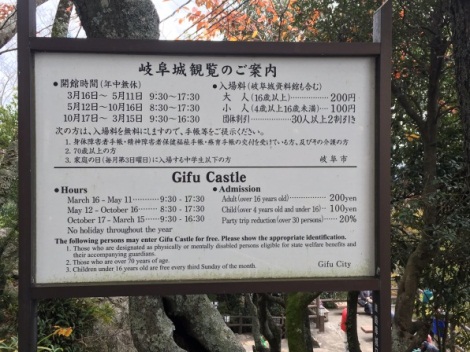 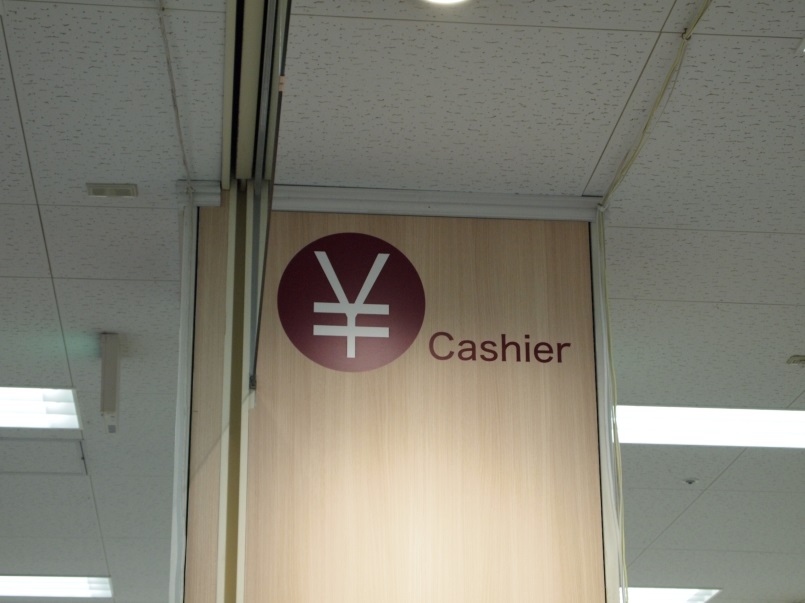 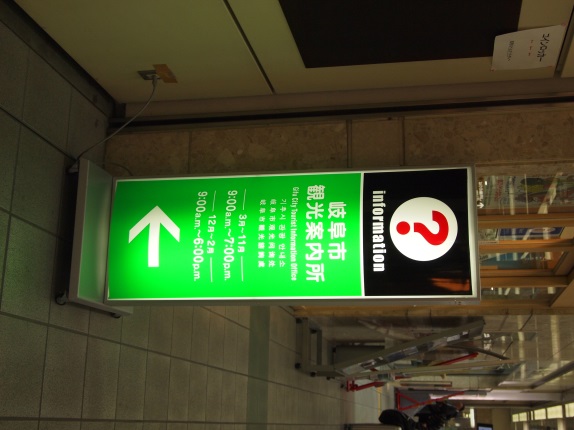 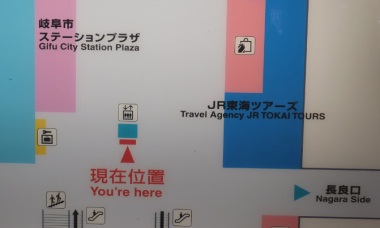 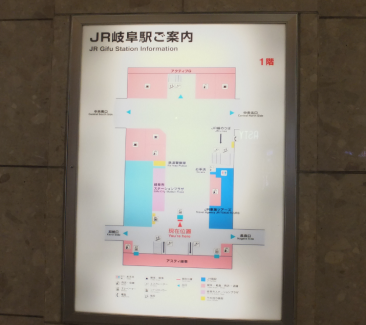 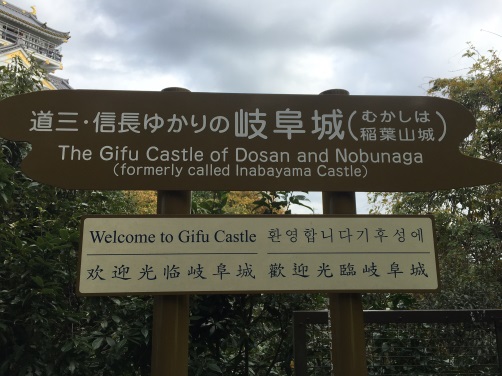 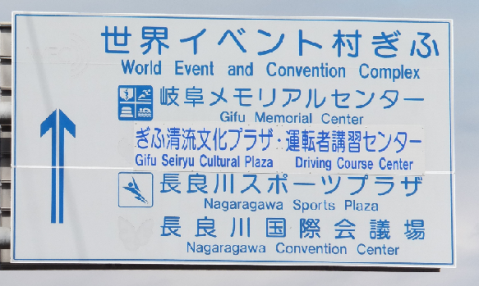 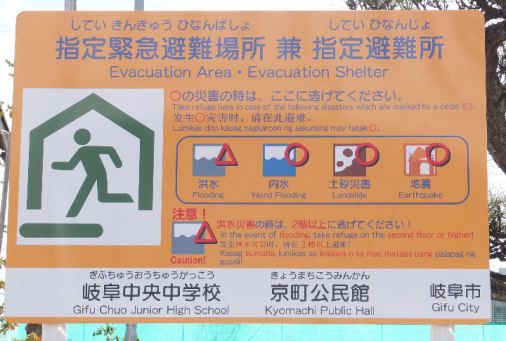 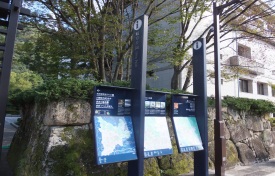 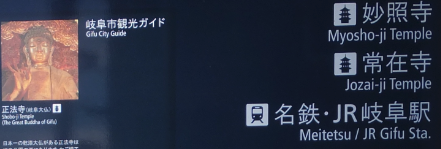 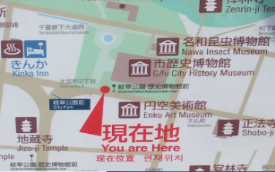 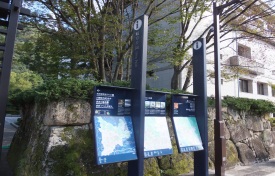 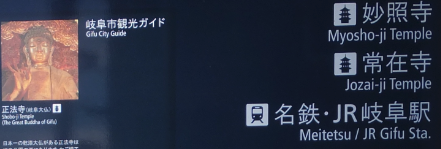 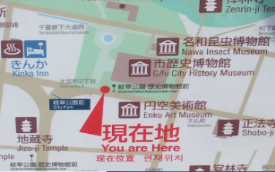 ＜解説系＞■展示物等の理解のために文章で解説をしているタイプ展示物の作品や展示テーマの説明、飲食店メニュー等、内容について解説や説明をする表示がこのタイプにあたります。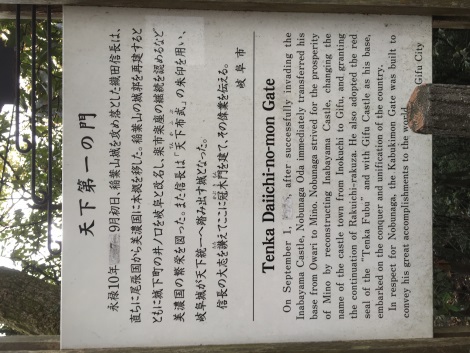 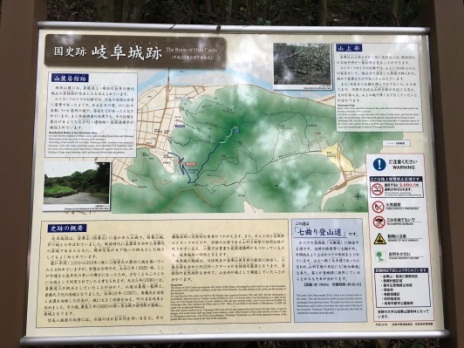 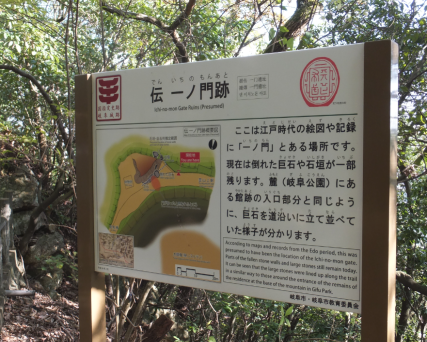 （４）ピクトグラムの活用　各種施設に使用される案内用図記号（ピクトグラム）は、視覚的な図による表現で情報の伝達を直感的に行うことができるため、併用することにより、情報がより伝わりやすくなります。　ピクトグラムは、国内において共通していることが望ましいため、公益財団法人交通エコロジー・モビリティ財団が策定した「標準案内用図記号ガイドライン」のうちJIS（日本工業規格）化されたもの使用することを基本とします。　独自にピクトグラムを作成する場合は、外国人が混乱しないよう、情報のわかりやすさに十分留意した上で作成することとします。■主なピクトグラム一覧　下記のピクトグラムは、公益財団法人交通エコロジー・モビリティ財団のホームページからダウンロードすることができます。　使用する際は、後述する「使用上の注意」（１７、１８頁参照）を読んでから使用してください。　※公益財団法人交通エコロジー・モビリティ財団のホームページに掲載されているピクトグラムのうち、岐阜市内での活用が見込まれるものを掲載しています。【使用上の注意】■図記号の表示方法の原則１）推奨度区分について「標準案内用図記号ガイドライン」では、図記号の使用について次の推奨度区分を定めています。使用にあたっては、これを遵守してください。推奨度Ａ：安全性及び緊急性に関わるもの、多数のユーザーにとって重要なもの及び移動制約者へのサービスに関わるものです。これらについては、図形を変更しないで用いることを強く要請します。推奨度Ｂ：多数の利用者が通常の行動や操作をする上で、図記号の概念及び図形を統一することによって利便性が高まると期待されるものです。これらについては、図形を変更しないで用いることを推奨します。推奨度Ｃ：多数の利用者が通常の行動や操作をする上で、図記号の概念を統一することが必要なものです。これらについては、基本的な概念を変えない範囲で適宜図形を変更して用いることができます。２）サイズ・形・色について①　最小寸法「標準案内用図記号ガイドライン」の図記号は、視距離1メートルで表示する場合の最小寸法を35ミリ角、手にとって見ることのできる地図類に用いる場合の最小寸法を8ミリ角とする条件で設計されています。これより小さくして使用することは避けてください（図1）。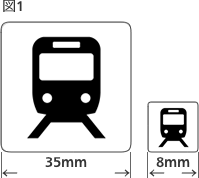 ②　寸法の拡大と縮小「標準案内用図記号ガイドライン」の図記号は、正方形・円形・三角形が同じ大きさに見えるように、寸法を調整してあります。これら三種の外形を持つ図記号を混用して拡大・縮小する際は、この点にご留意ください（図2）。２．寸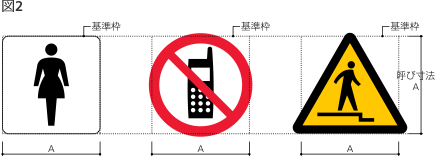 ③　図記号の色彩赤、青、黄、緑が使用されている図記号の色彩は、「JIS Z 9101-1995 安全色及び安全標識」に依っています。使用の際は、次のマンセル値を参照してください（図3）。【安全色】　　　　　　　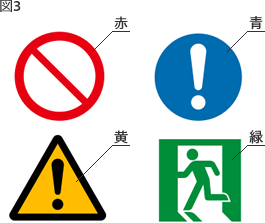 赤：7.5R 4/15　　　 　青：2.5PB 3.5/10　　　黄：2.5Y 8/14緑：10G 4/10【対比色】白：N9.5黒：N1④　色彩の変更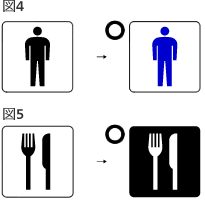 白地に黒色で表現されている図記号は、前記の赤、青、黄、緑の安全色を除く、他の色彩に変更することができます（図4）。また、図と地の関係を反転することができます（図5）。⑤　色彩・明度の調整 色彩あるいは明度を調整して使用する場合は、見やすさに配慮し、図と地色とのコントラストが十分明確になるようにしてください。明度差は少なくとも5以上になるようにしてください（図6）。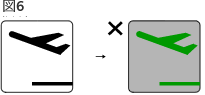 ⑥　図記号の反転図記号によっては、誘導方向や設置環境に応じて左右を反転することができます（図7）。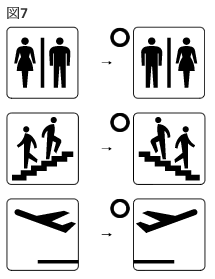 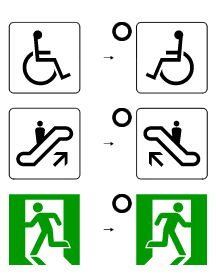 ★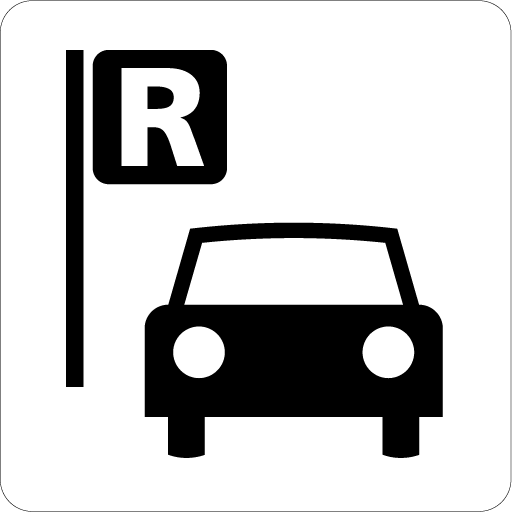 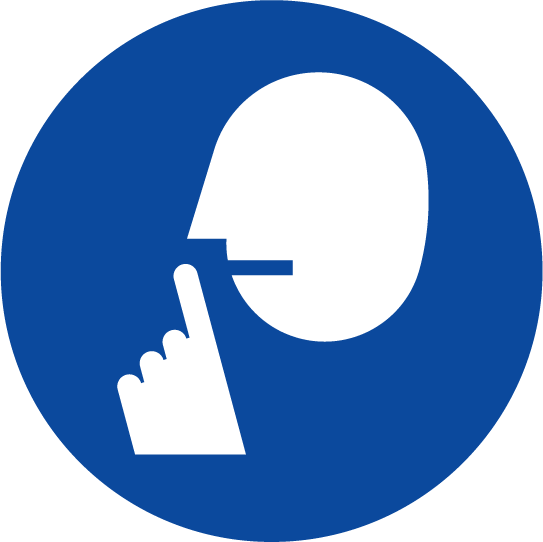 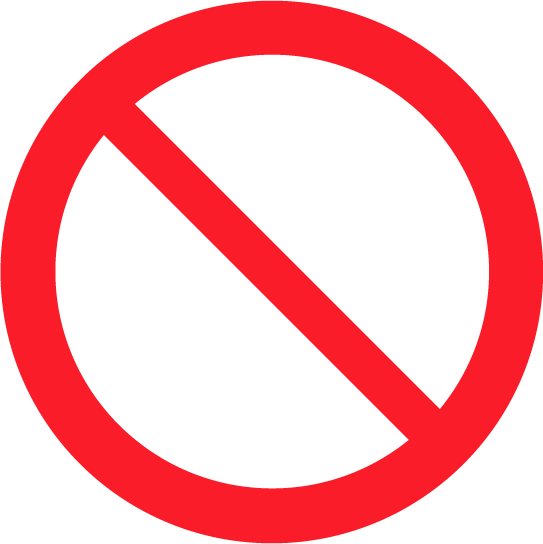 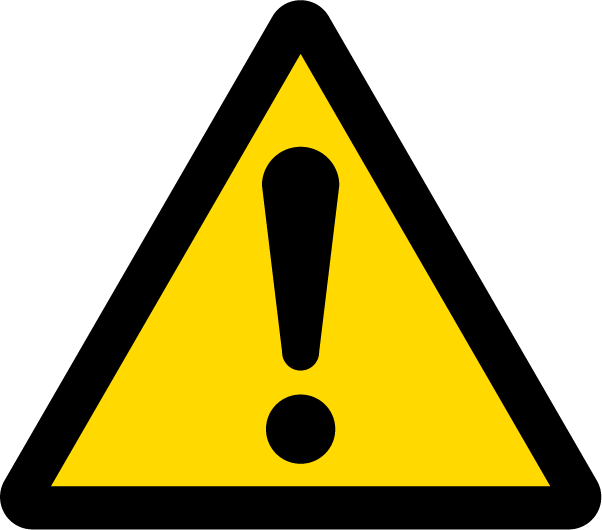 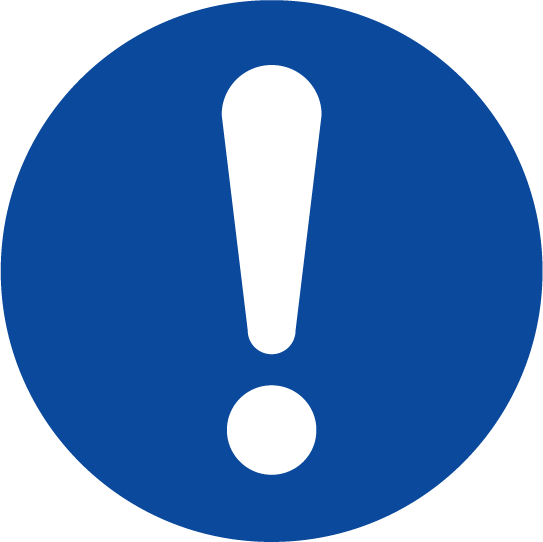 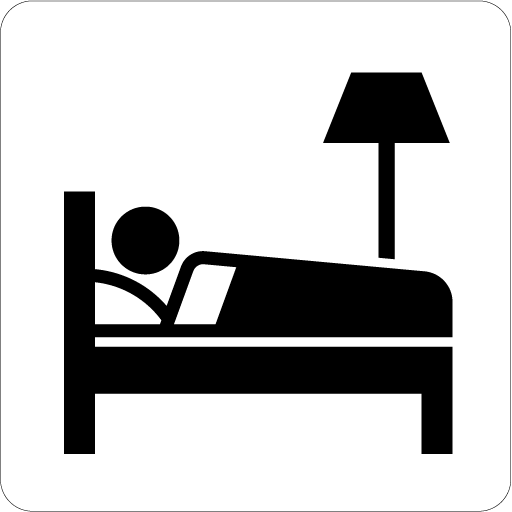 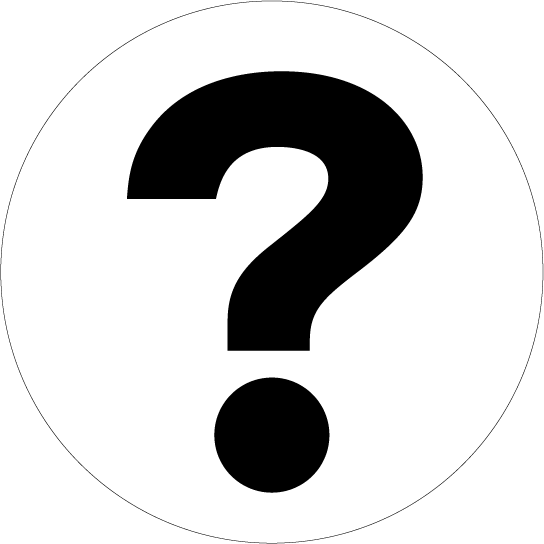 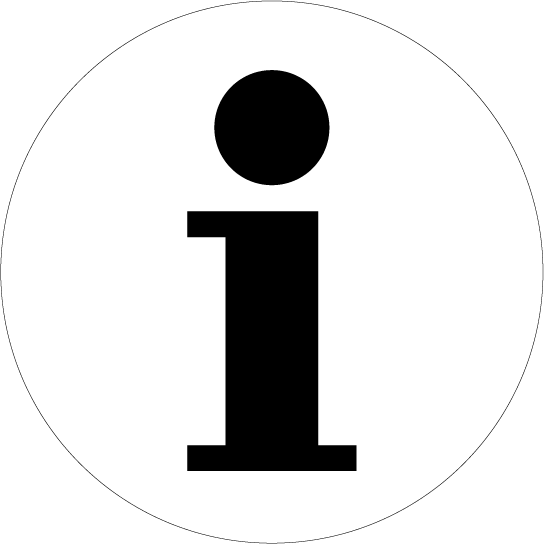 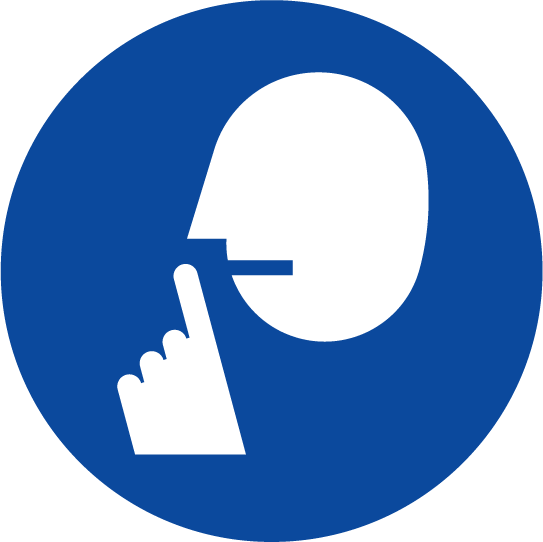 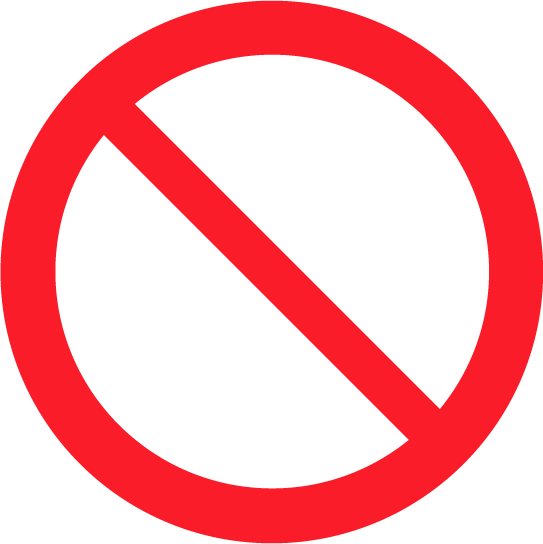 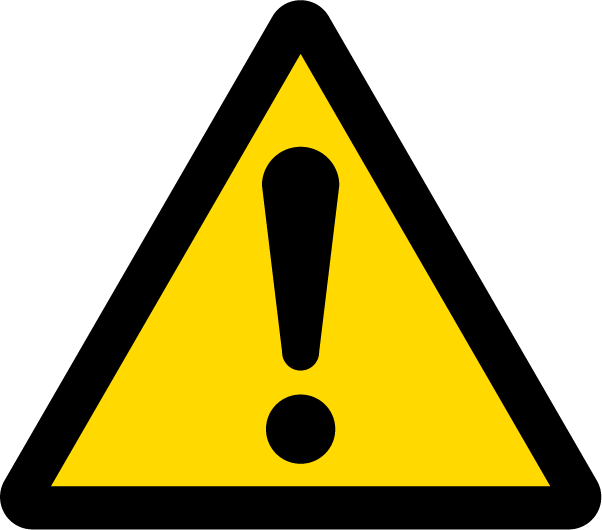 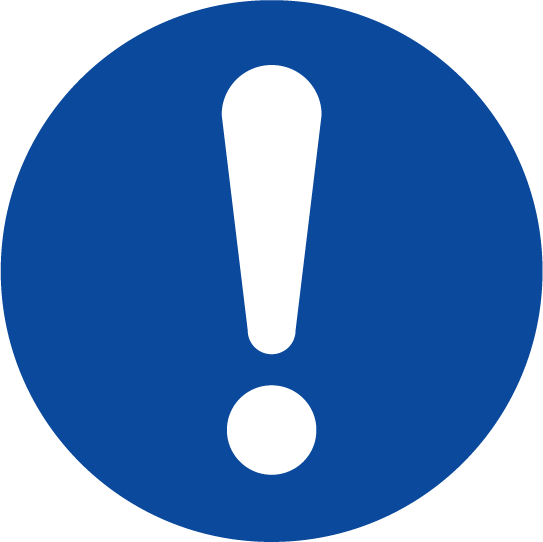 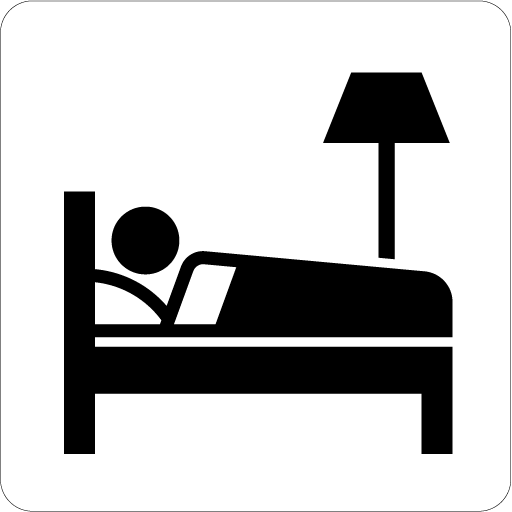 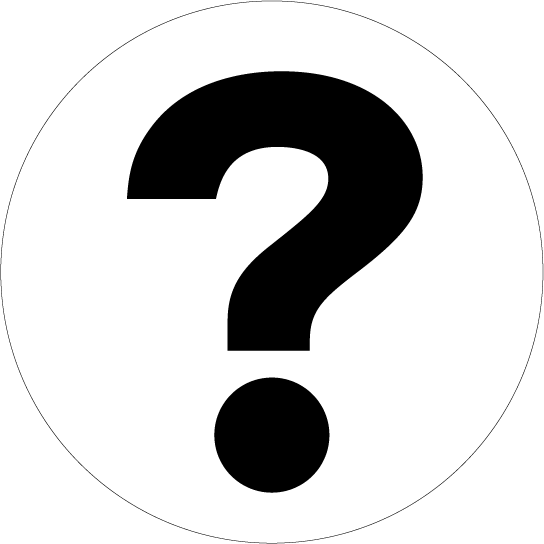 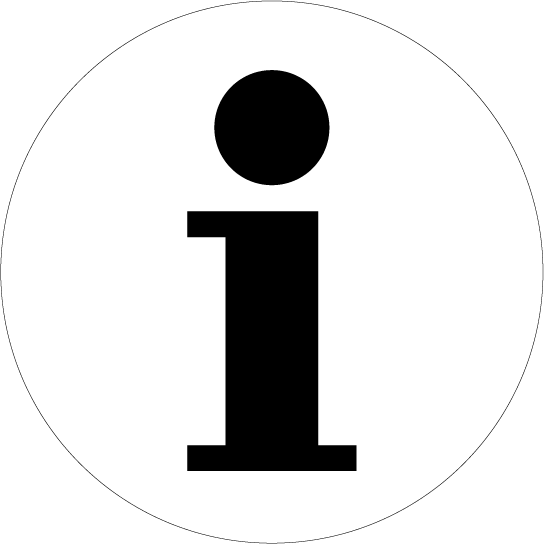 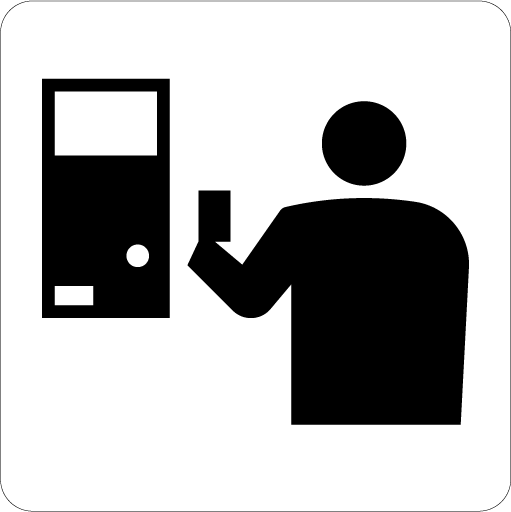 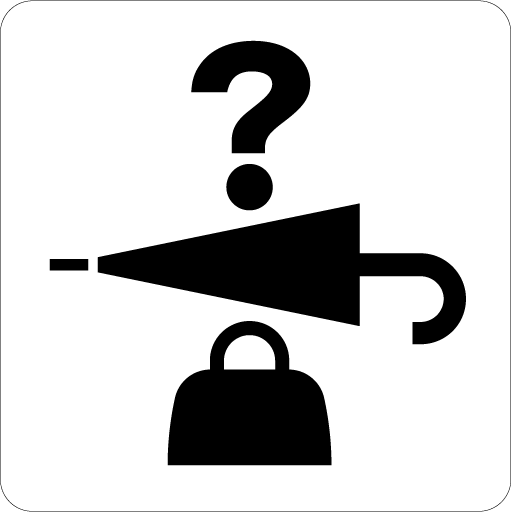 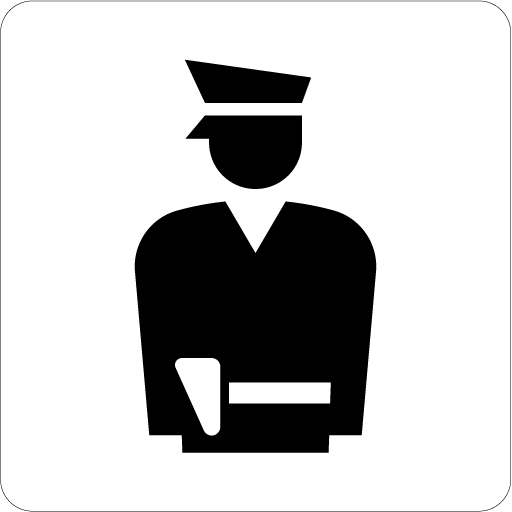 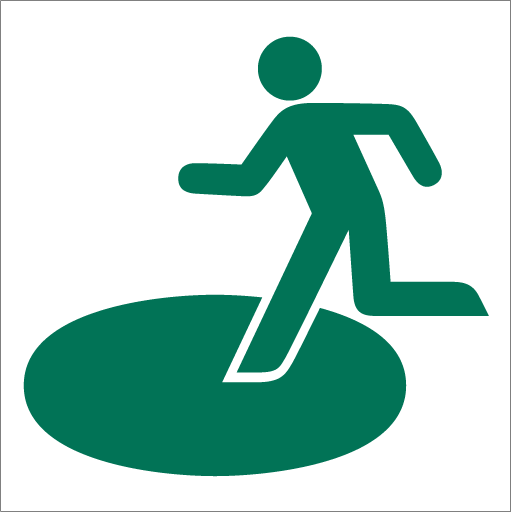 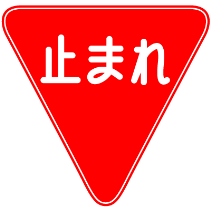 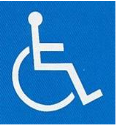 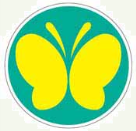 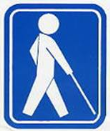 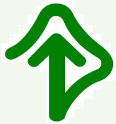 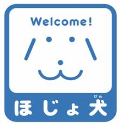 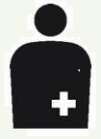 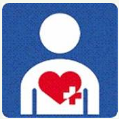 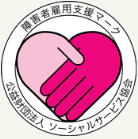 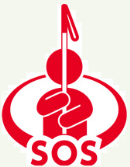 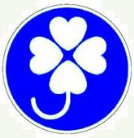 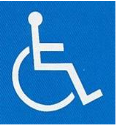 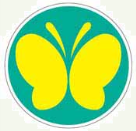 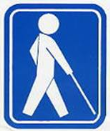 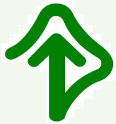 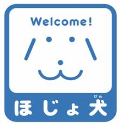 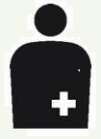 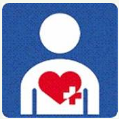 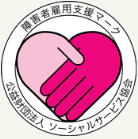 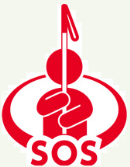 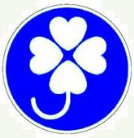 （５）「やさしい日本語」の活用「やさしい日本語」とは、普通の日本語より簡単で、外国人にもわかりやすい日本語のことです。例えば、難しい言葉を簡単な言葉に置き換えたり、言葉にふりがなを付けたりすることによって、外国人が理解しやすい言葉となります。平成２５年度に実施した外国人市民生活実態調査でも、母語以外で情報提供を受けたい言語として、「日本語」や「やさしい日本語」と回答する人が多く、「やさしい日本語」を利用した情報提供が有効であることがわかりました。（６頁参照）　多言語表記に加え、「やさしい日本語」で表記することにより、外国人にわかりやすく、伝わりやすくなるため、積極的な活用が望まれます。（６）考え方の整理　～まずはここからフローチャート～　下記のとおり多言語表記の考え方を整理します。■まずはここからフローチャート　施設等の多言語表記について、次のフローチャートを参考にはじめてみてください。　フローチャートⅠ　～多言語表記検討～　フローチャートⅡ　　～言語選択～★上記以外に、現状の外国人利用者の国籍や、今後利用を増やしていきたいと考える外国人の国籍に対応する言語についても検討します。■多言語表記のステップ　多言語による案内を実施するにあたり、何から取りかかればよいのかといった疑問が生じると思います。下記のステップを参考に多言語表記を検討してみましょう。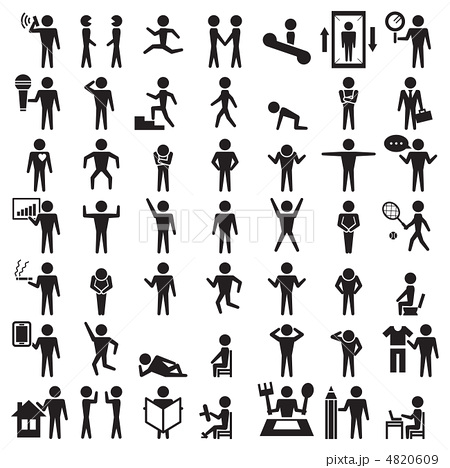 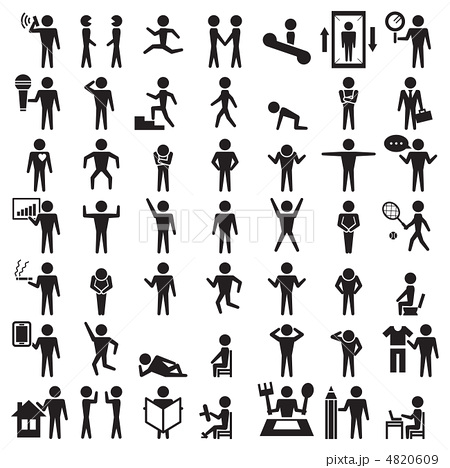 （７）パンフレット等の併用外国人市民及び外国人観光客に情報を提供する際、看板等の案内表示だけではスペースに限りがあり、必要な情報をすべて伝えることは困難です。パンフレット・チラシ等の紙媒体、音声案内、QRコード等を併用することにより、効率的な情報提供が可能です。■パンフレット・チラシ等の紙媒体パンフレットやチラシ等により、詳細な情報や複数の言語による情報提供が可能になります。病院では問診票を、飲食店においては飲食メニューを、商業施設においては商品一覧を多言語化するなど、外国人市民や外国人観光客の接客に活用できます。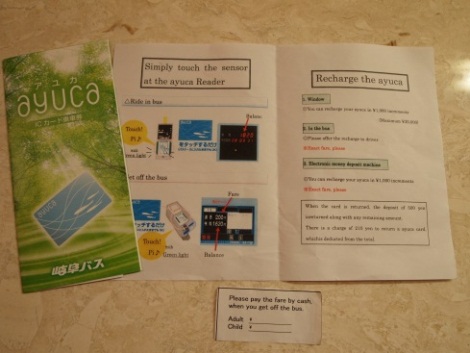 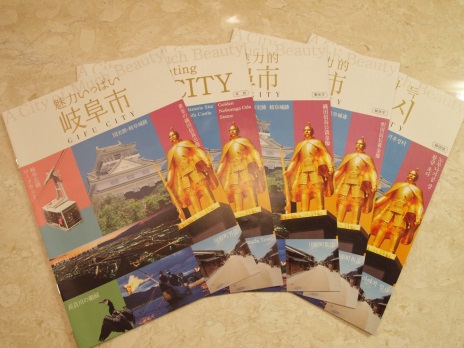 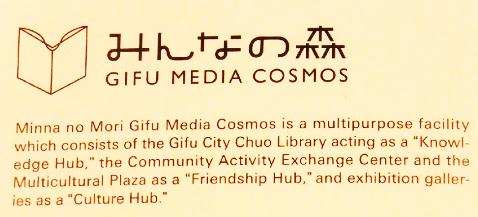 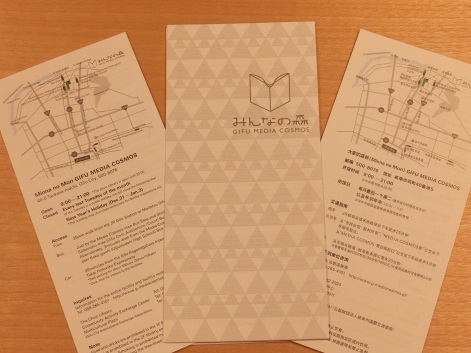 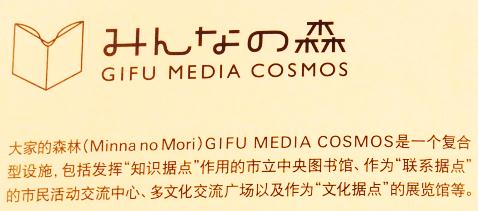 ■音声案内施設の案内や展示物等の解説など、効果的に情報提供する手段の一つとして、音声による案内が有効です。市内モニターツアーや岐阜市外国人市民会議において、外国人市民からも音声案内は文字を読むよりわかりやすく、ぜひ多言語で案内してほしいとの意見がありました。■デジタルサイネージ一度看板を作成すると、情報の更新が容易にはできません。定期的に更新をする場合や不定期の情報などは、デジタルサイネージを活用することで、情報の更新を円滑に行うことができます。また、スペースに限りがある場合にも、一つの画面で複数の情報を多言語で表示することができます。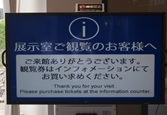 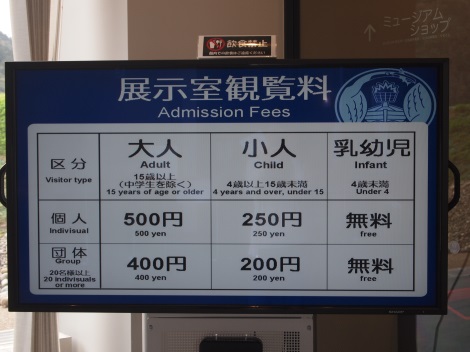 ■ウェブサイト外国人観光客や外国人市民にとって、訪れようとする場所や施設の情報を事前に把握しておくことは、訪れた際の「安心」につながり、また必要な準備ができるなど、円滑な行動が可能になります。多言語対応のウェブサイトを整備することで、外国人観光客や外国人市民に事前の情報提供が可能となり、利用者を増やす効果が見込めます。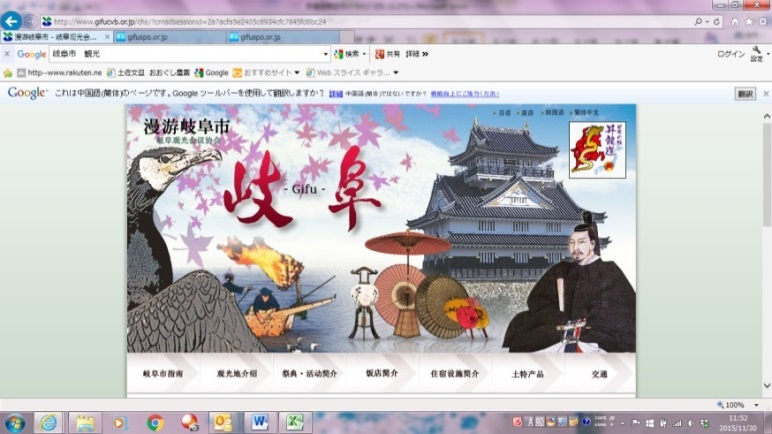 ■QRコードQRコードを読み取るだけで、ユーザーの携帯端末の言語設定を認識して情報を翻訳してくれるシステムがあります。看板等の案内表示やパンフレット等にQRコードを併用することで、複数の言語での対応が可能になります。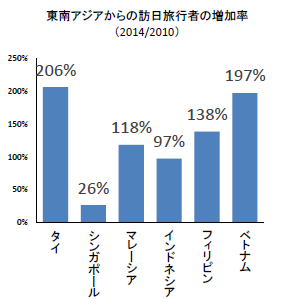 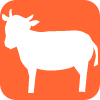 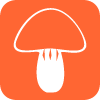 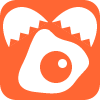 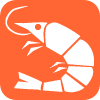 優先順位言語言語優先順位生活者である外国人市民外国人観光客１英語英語2中国語（簡体字）中国語（簡体字）3タガログ語　韓国朝鮮語ポルトガル語中国語（繁体字）韓国朝鮮語＜３番目の言語の選択基準＞＜３番目の言語の選択基準＞市民が主に利用する施設（フィリピン国籍の人が多く住んでいる地域は特に）タガログ語市民、観光客の両方が利用する施設韓国朝鮮語市民及び市外の近隣住民も利用する施設ポルトガル語観光客が主に利用する施設（台湾、香港からの観光客が多く利用する場合）中国語（繁体字）対象者具体的な施設例（施設、機関等）具体的な施設例（施設、機関等）生活者である外国人市民公共施設市役所警察税務署図書館市民会館、文化センターコミュニティセンター、公民館公園学校生活者である外国人市民商業施設スーパーマーケット生活者である外国人市民その他病院、診療所郵便局、銀行免許センター外国人市民・外国人観光客の両方交通機関公共交通機関（電車、バス等）その他交通機関（タクシー、レンタサイクル等）駅外国人市民・外国人観光客の両方商業施設デパート、ショッピングモール飲食店コンビニエンスストア外国人市民・外国人観光客の両方その他総合病院美術館、博物館、科学館コンベンション施設外国人観光客観光関連施設城、遺跡寺、神社外国人観光客商業施設土産店免税店外国人観光客その他宿泊施設（旅館、ホテル等）公共・一般施設　                                                                      公共・一般施設　                                                                      公共・一般施設　                                                                      公共・一般施設　                                                                      公共・一般施設　                                                                      公共・一般施設　                                                                      公共・一般施設　                                                                      公共・一般施設　                                                                      公共・一般施設　                                                                      公共・一般施設　                                                                      公共・一般施設　                                                                      公共・一般施設　                                                                      公共・一般施設　                                                                      公共・一般施設　                                                                      公共・一般施設　                                                                      公共・一般施設　                                                                      推奨度Ａ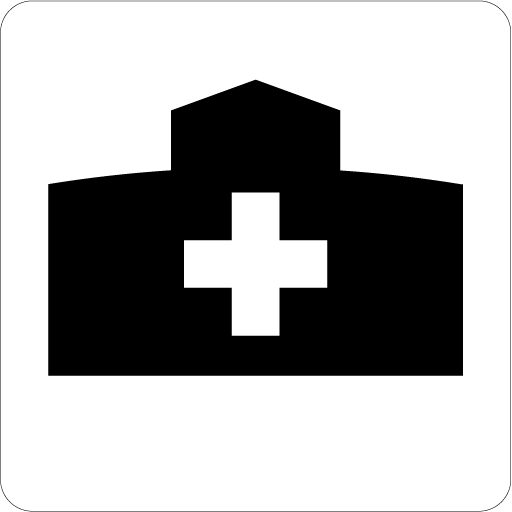 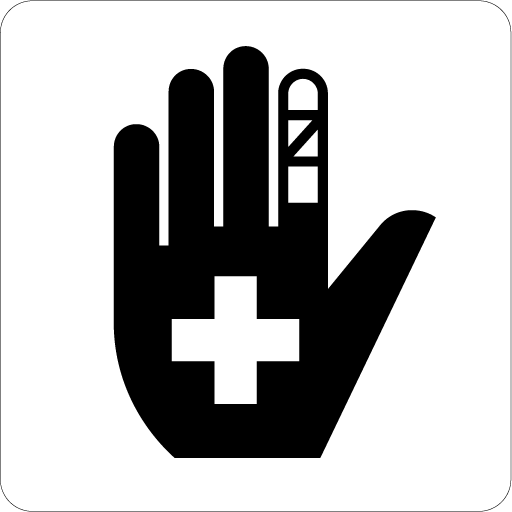 案内所情報コーナー病院救護所救護所警察警察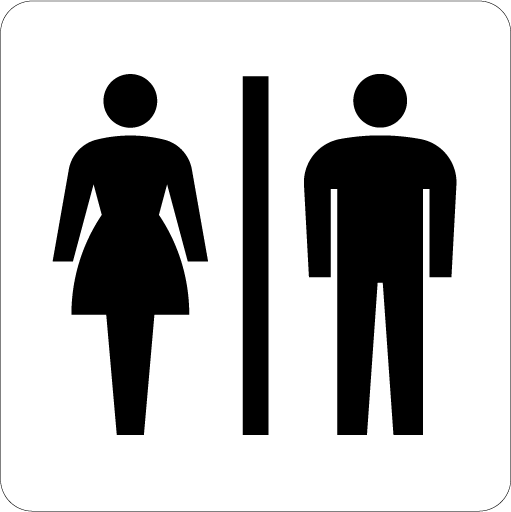 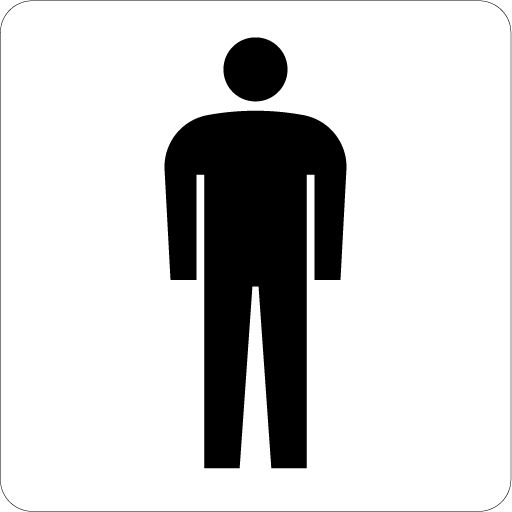 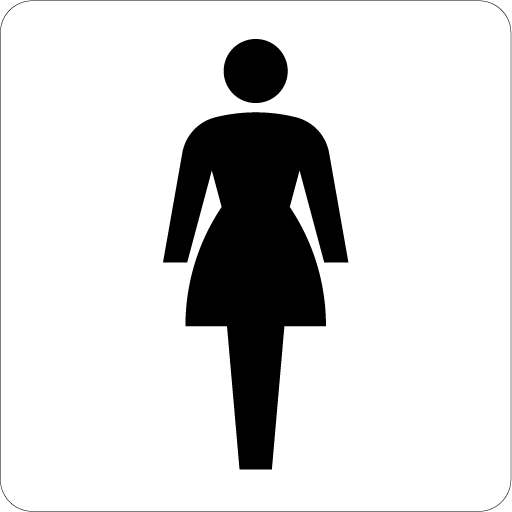 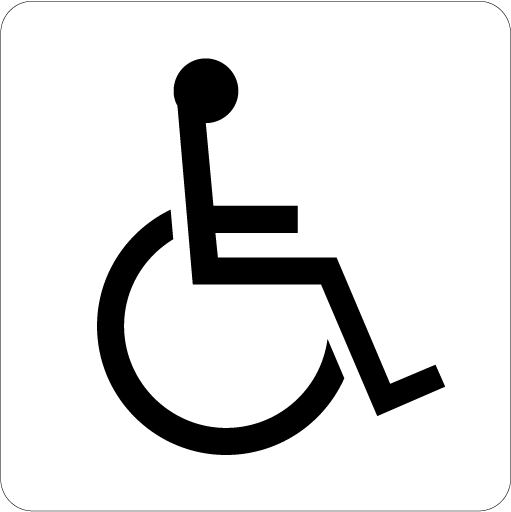 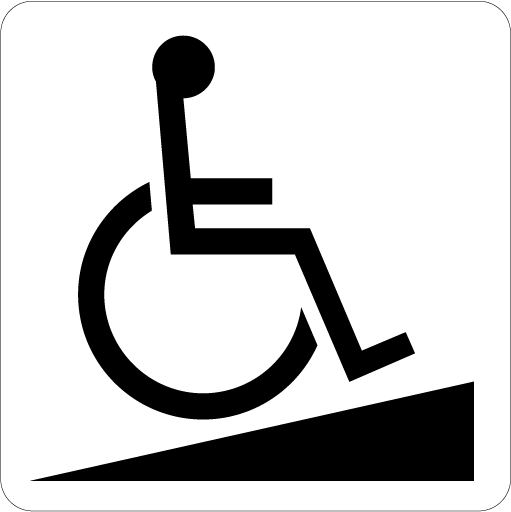 お手洗い男子女子障害がある人が使える施設障害がある人が使える施設スロープスロープ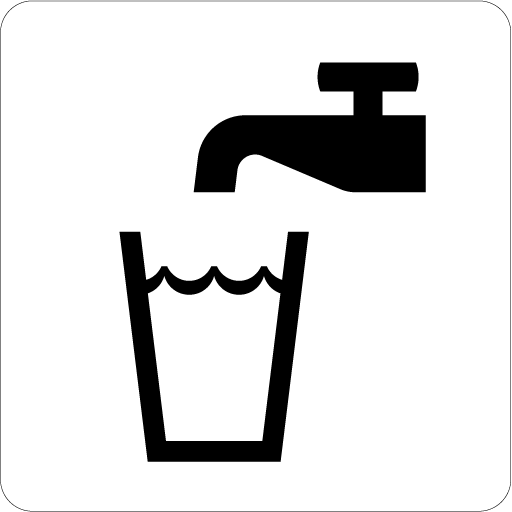 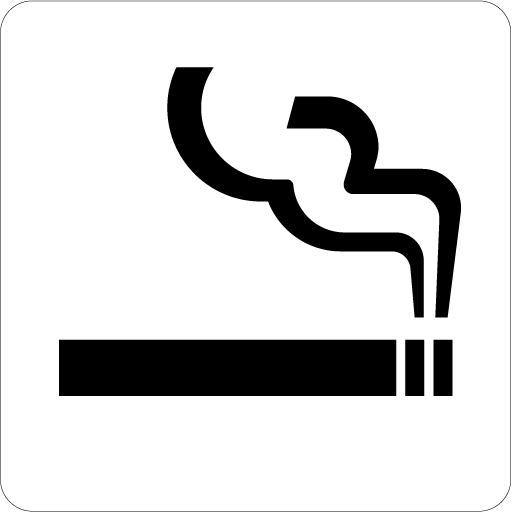 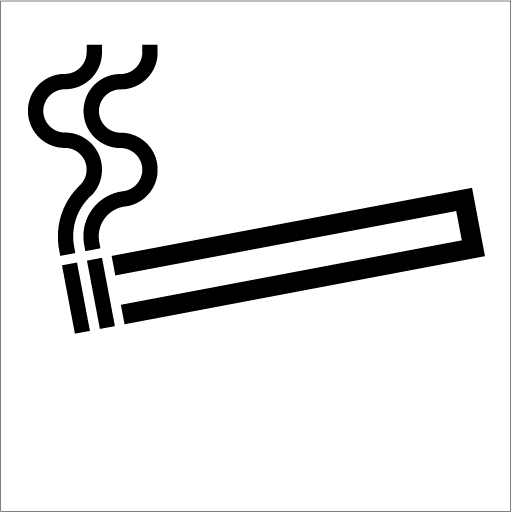 飲料水喫煙所喫煙所(☆1)推奨度Ｂ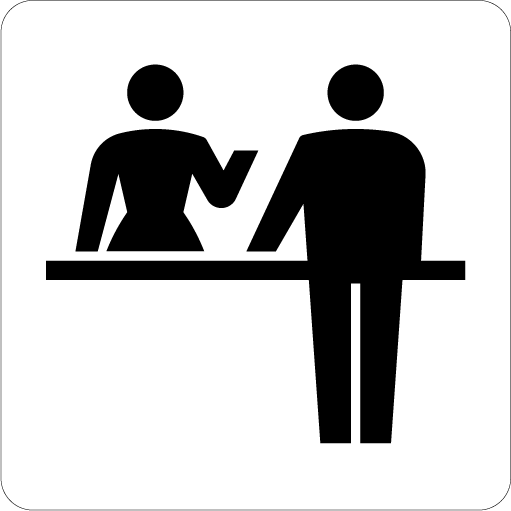 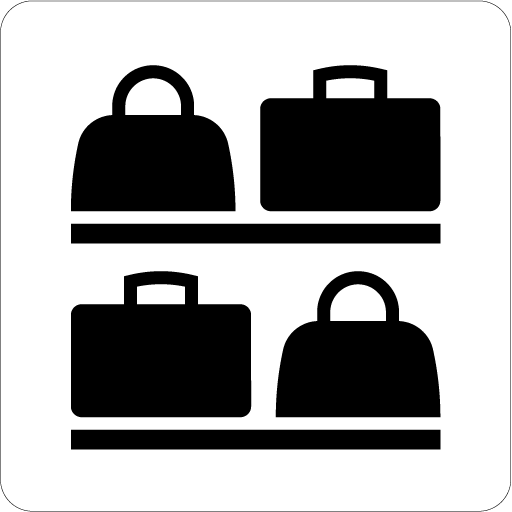 チェックイン/受付忘れ物取扱所ホテル／宿泊施設きっぷうりば／精算所きっぷうりば／精算所きっぷうりば／精算所きっぷうりば／精算所手荷物一時預かり所手荷物一時預かり所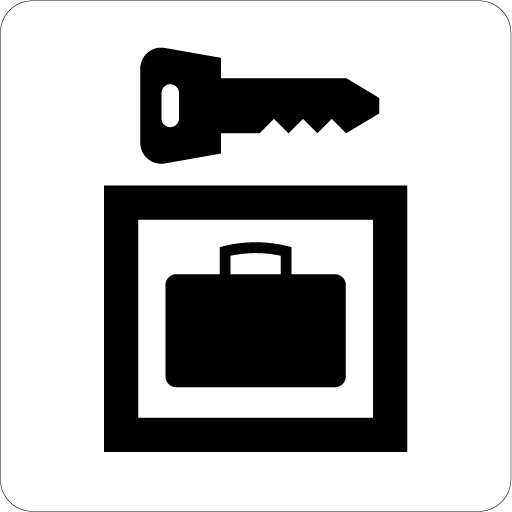 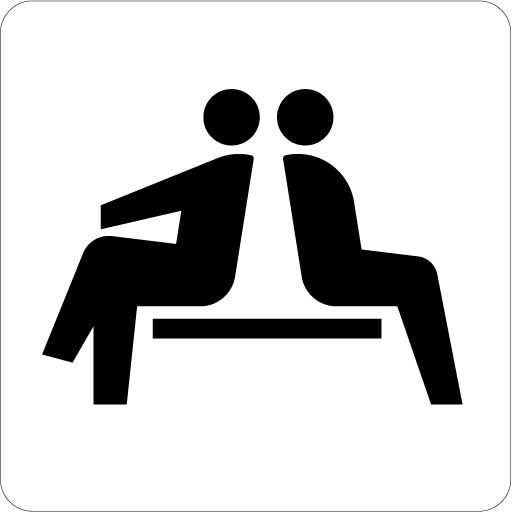 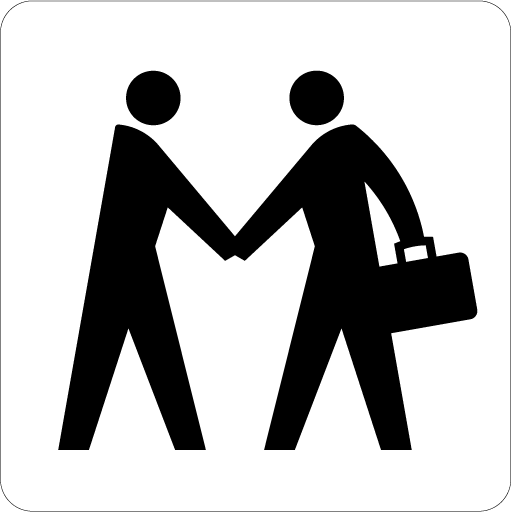 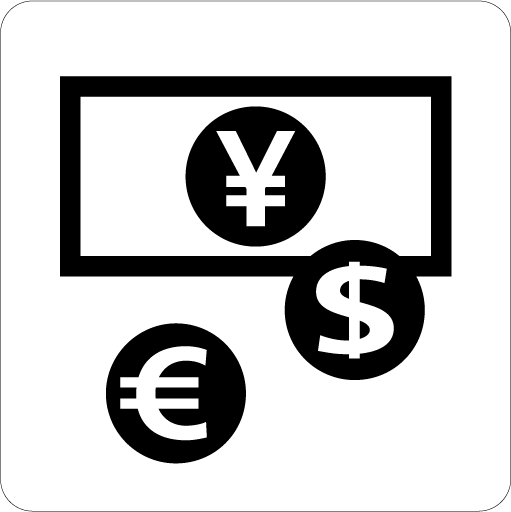 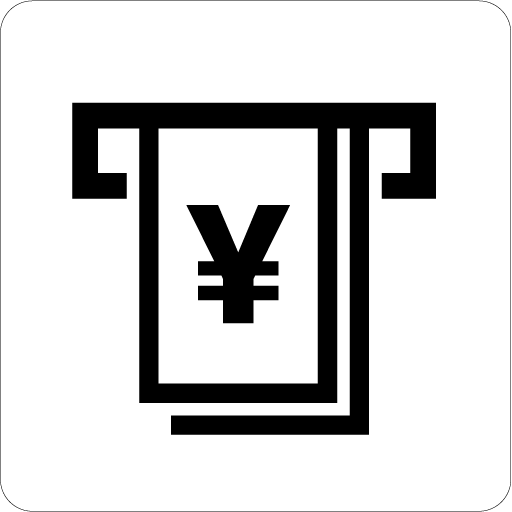 コインロッカー休憩所／待合室ミーティングポイント銀行・両替(☆2)銀行・両替(☆2)キャッシュサービス(☆2)キャッシュサービス(☆2)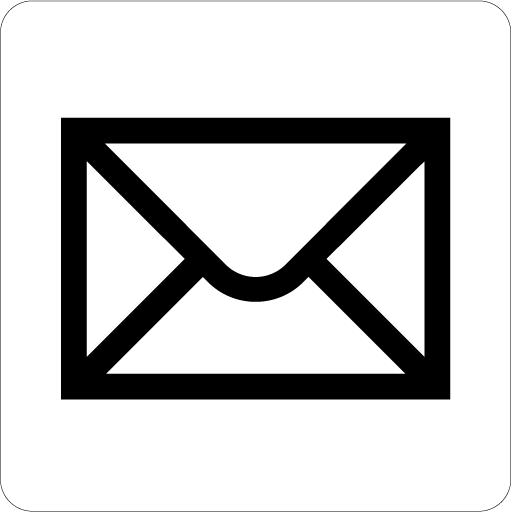 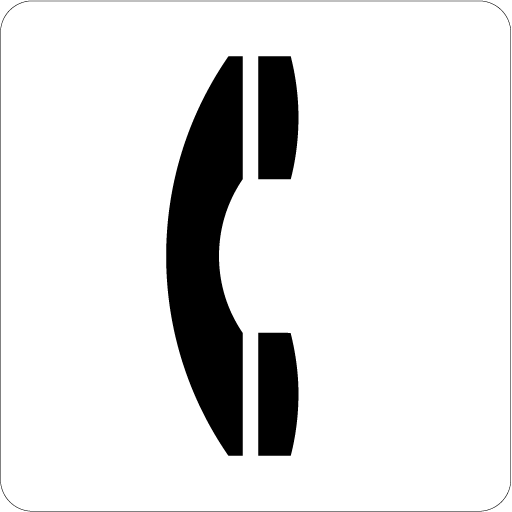 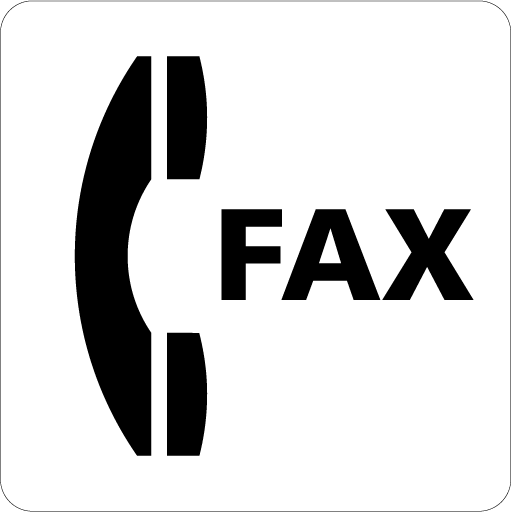 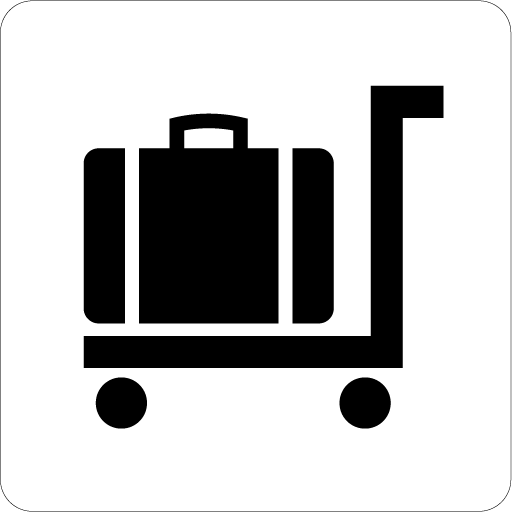 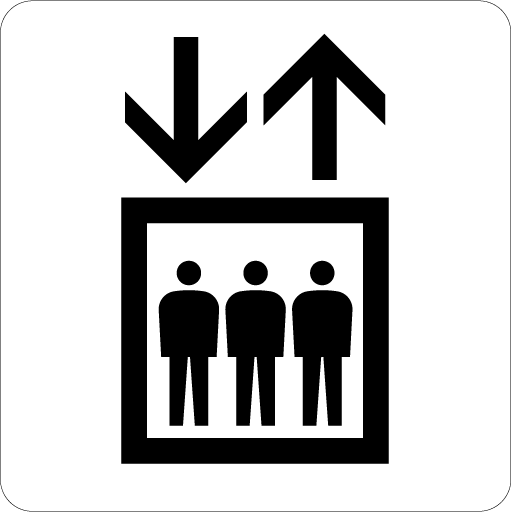 郵便電話ファックスカートカートエレベーターエレベーター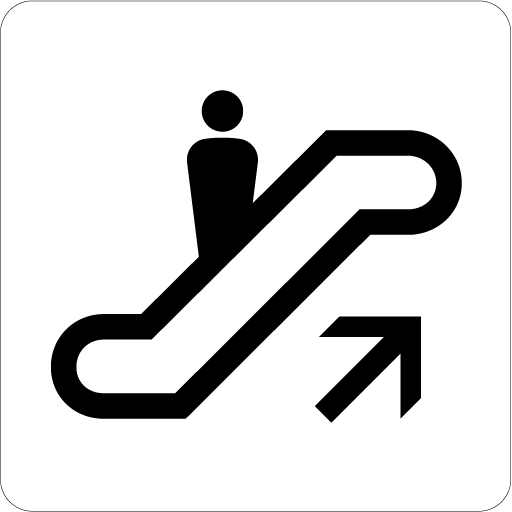 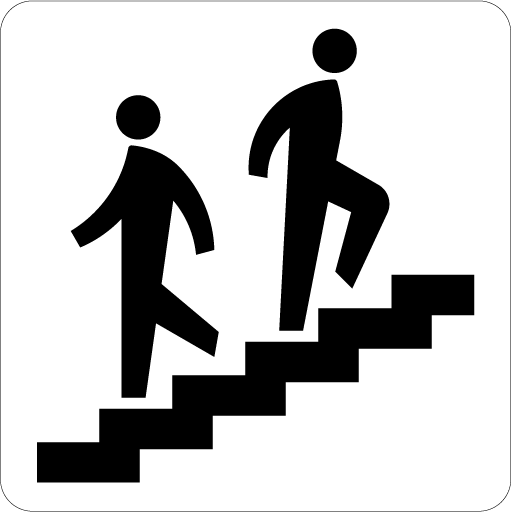 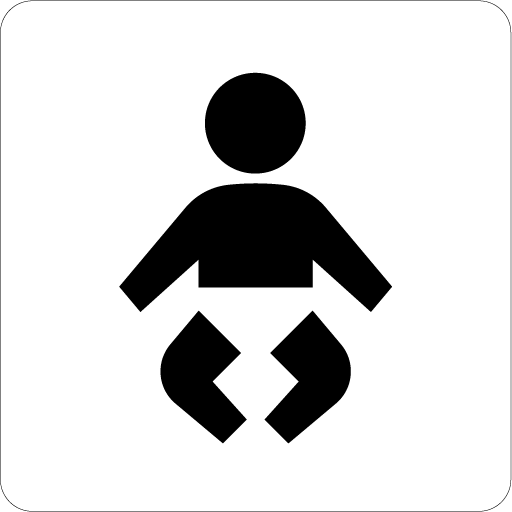 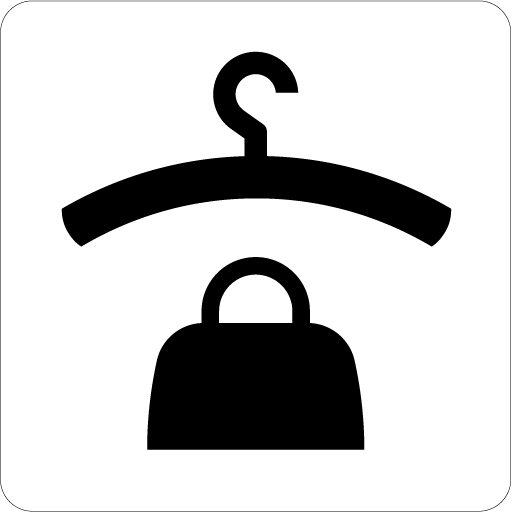 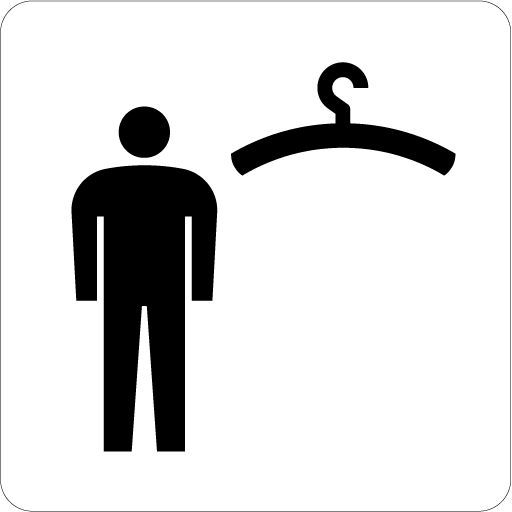 エスカレーター階段乳幼児用設備クローク更衣室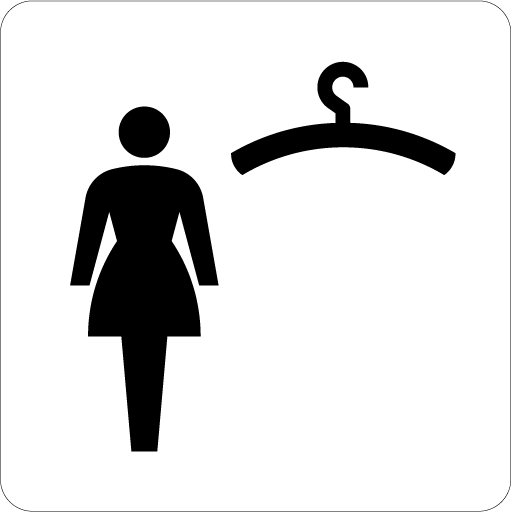 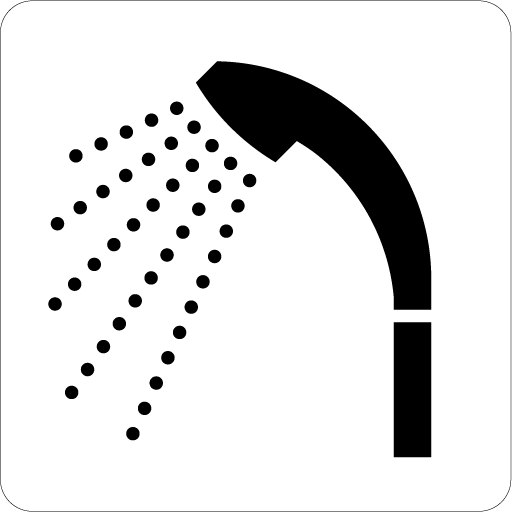 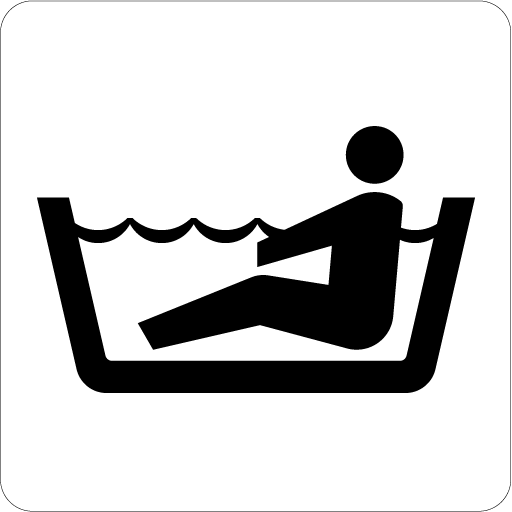 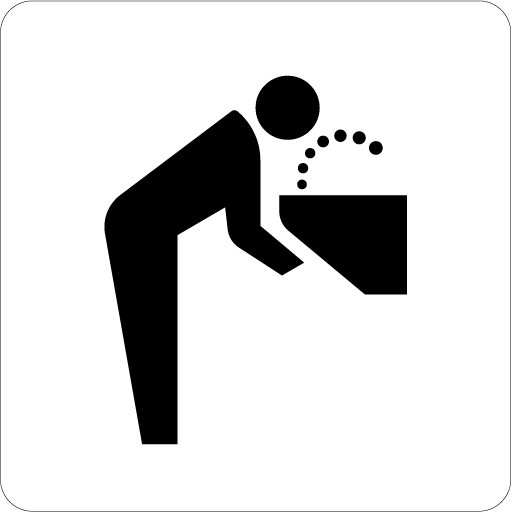 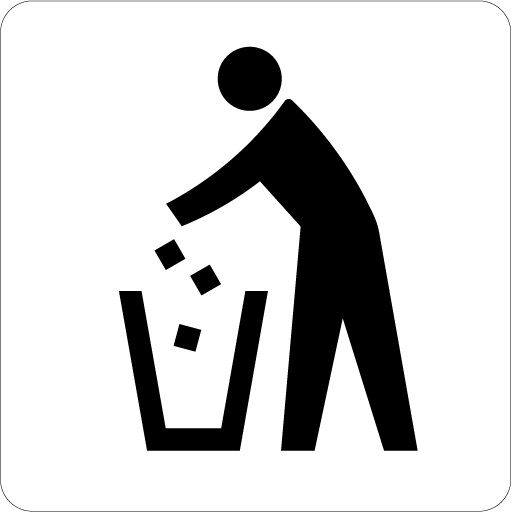 更衣室（女子）シャワー浴室水飲み場くず入れ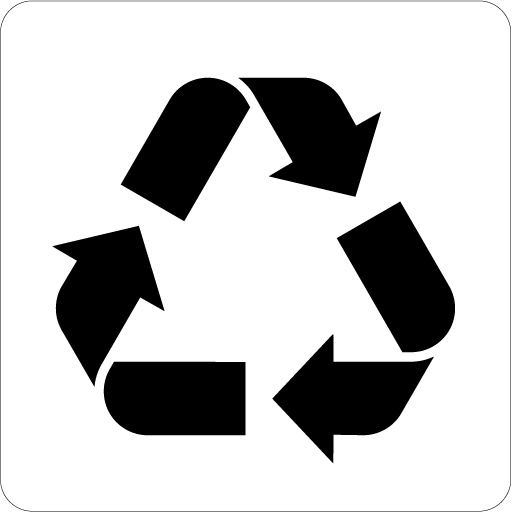 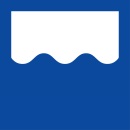 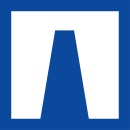 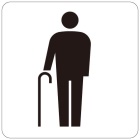 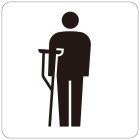 リサイクル品回収施設洪水堤防高齢者優先設備障害のある人・けが人優先設備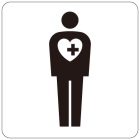 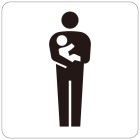 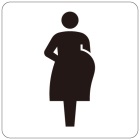 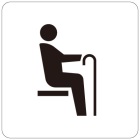 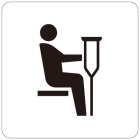 乳幼児連れ優先設備妊産婦優先設備高齢者優先席障害のある人・けが人優先席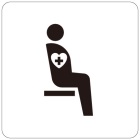 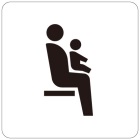 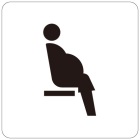 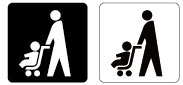 内部障害のある人優先席乳幼児連れ優先席妊産婦優先席ベビーカー交通施設　交通施設　交通施設　交通施設　交通施設　交通施設　交通施設　交通施設　交通施設　交通施設　交通施設　交通施設　交通施設　交通施設　交通施設　交通施設　交通施設　交通施設　交通施設　交通施設　交通施設　交通施設　交通施設　交通施設　交通施設　交通施設　交通施設　交通施設　交通施設　交通施設　交通施設　交通施設　交通施設　交通施設　交通施設　交通施設　交通施設　推奨度Ｂ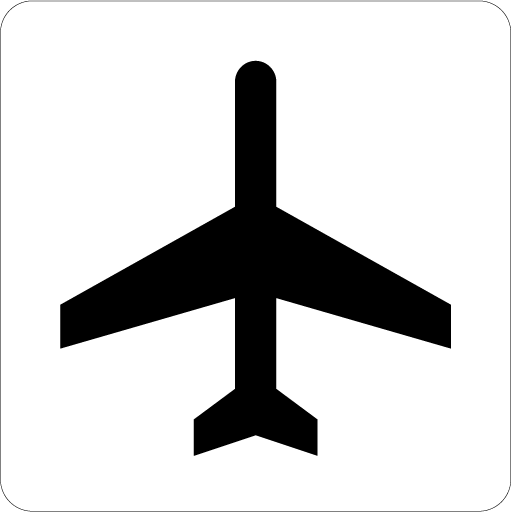 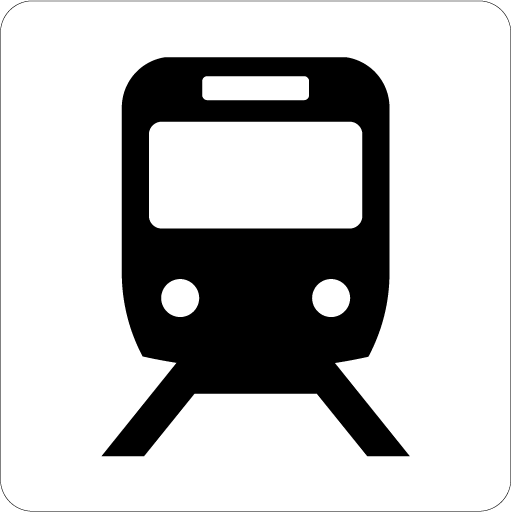 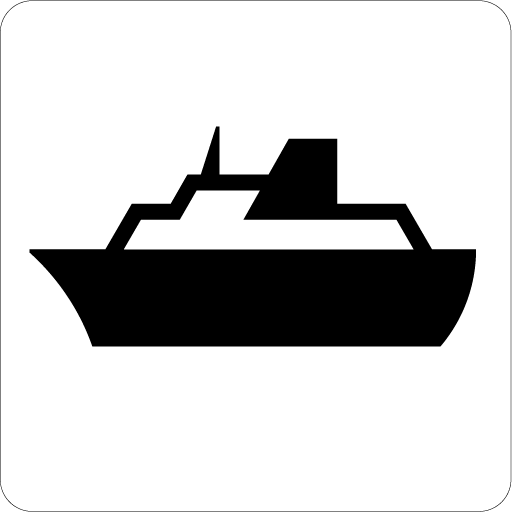 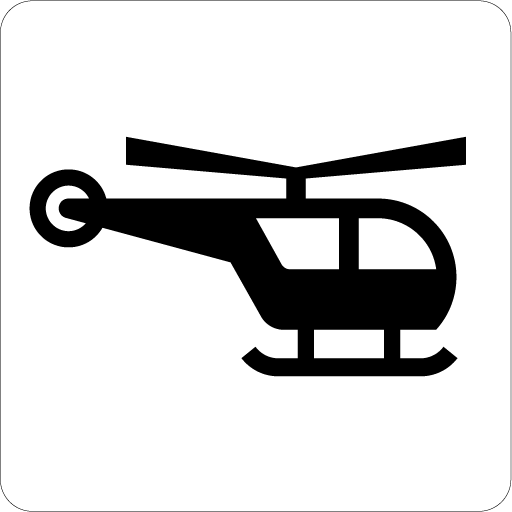 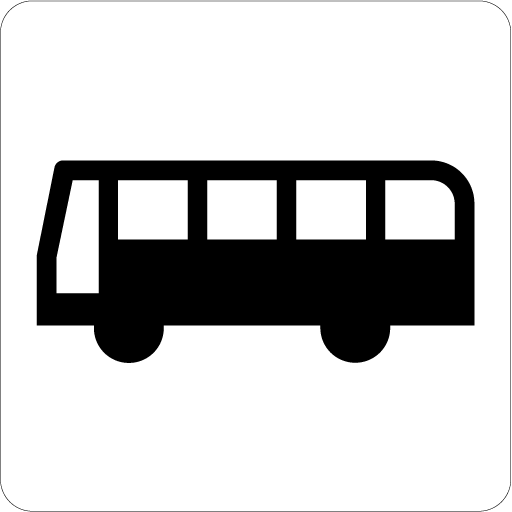 航空機／空港航空機／空港航空機／空港航空機／空港鉄道／鉄道駅鉄道／鉄道駅鉄道／鉄道駅鉄道／鉄道駅船舶／フェリー／港船舶／フェリー／港船舶／フェリー／港ヘリコプター／ヘリポートヘリコプター／ヘリポートヘリコプター／ヘリポートヘリコプター／ヘリポートヘリコプター／ヘリポートバス／バスのりばバス／バスのりばバス／バスのりば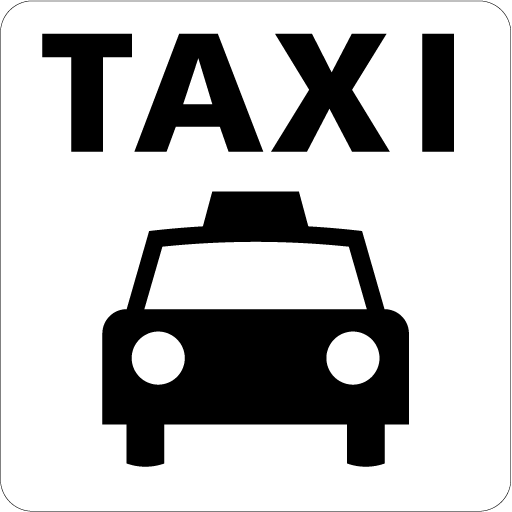 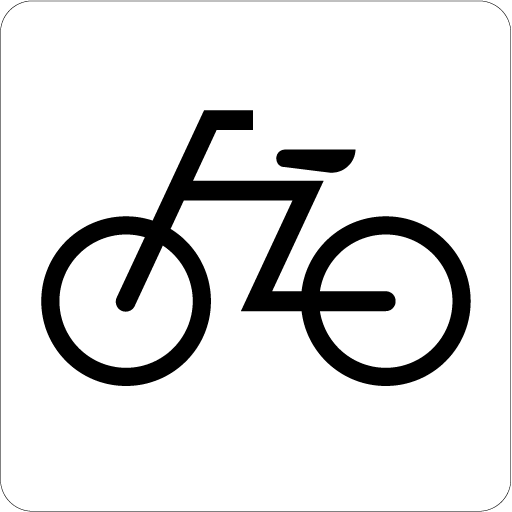 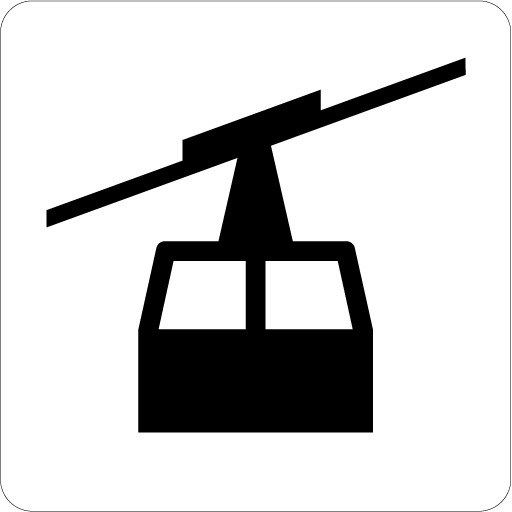 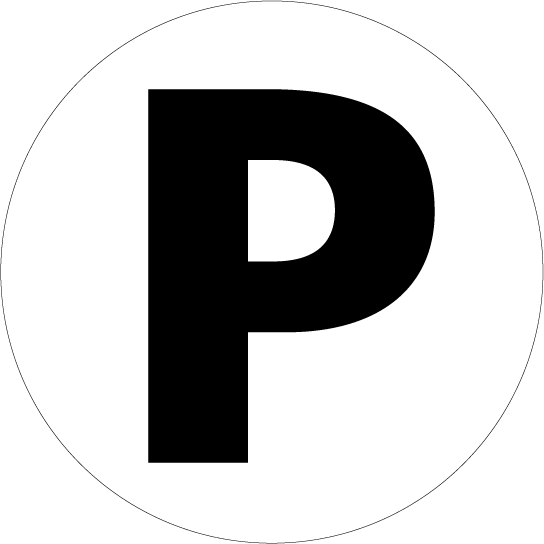 レンタカーレンタカーレンタカーレンタカー自転車自転車自転車ロープウェイロープウェイロープウェイロープウェイロープウェイ駐車場駐車場駐車場商業施設　　　　　　　　　　　　　　　　　　　　　　　　　　　　　　　　　　　　　　商業施設　　　　　　　　　　　　　　　　　　　　　　　　　　　　　　　　　　　　　　商業施設　　　　　　　　　　　　　　　　　　　　　　　　　　　　　　　　　　　　　　商業施設　　　　　　　　　　　　　　　　　　　　　　　　　　　　　　　　　　　　　　商業施設　　　　　　　　　　　　　　　　　　　　　　　　　　　　　　　　　　　　　　商業施設　　　　　　　　　　　　　　　　　　　　　　　　　　　　　　　　　　　　　　商業施設　　　　　　　　　　　　　　　　　　　　　　　　　　　　　　　　　　　　　　商業施設　　　　　　　　　　　　　　　　　　　　　　　　　　　　　　　　　　　　　　商業施設　　　　　　　　　　　　　　　　　　　　　　　　　　　　　　　　　　　　　　商業施設　　　　　　　　　　　　　　　　　　　　　　　　　　　　　　　　　　　　　　商業施設　　　　　　　　　　　　　　　　　　　　　　　　　　　　　　　　　　　　　　商業施設　　　　　　　　　　　　　　　　　　　　　　　　　　　　　　　　　　　　　　商業施設　　　　　　　　　　　　　　　　　　　　　　　　　　　　　　　　　　　　　　商業施設　　　　　　　　　　　　　　　　　　　　　　　　　　　　　　　　　　　　　　商業施設　　　　　　　　　　　　　　　　　　　　　　　　　　　　　　　　　　　　　　商業施設　　　　　　　　　　　　　　　　　　　　　　　　　　　　　　　　　　　　　　商業施設　　　　　　　　　　　　　　　　　　　　　　　　　　　　　　　　　　　　　　商業施設　　　　　　　　　　　　　　　　　　　　　　　　　　　　　　　　　　　　　　商業施設　　　　　　　　　　　　　　　　　　　　　　　　　　　　　　　　　　　　　　商業施設　　　　　　　　　　　　　　　　　　　　　　　　　　　　　　　　　　　　　　商業施設　　　　　　　　　　　　　　　　　　　　　　　　　　　　　　　　　　　　　　商業施設　　　　　　　　　　　　　　　　　　　　　　　　　　　　　　　　　　　　　　商業施設　　　　　　　　　　　　　　　　　　　　　　　　　　　　　　　　　　　　　　商業施設　　　　　　　　　　　　　　　　　　　　　　　　　　　　　　　　　　　　　　商業施設　　　　　　　　　　　　　　　　　　　　　　　　　　　　　　　　　　　　　　商業施設　　　　　　　　　　　　　　　　　　　　　　　　　　　　　　　　　　　　　　商業施設　　　　　　　　　　　　　　　　　　　　　　　　　　　　　　　　　　　　　　商業施設　　　　　　　　　　　　　　　　　　　　　　　　　　　　　　　　　　　　　　商業施設　　　　　　　　　　　　　　　　　　　　　　　　　　　　　　　　　　　　　　商業施設　　　　　　　　　　　　　　　　　　　　　　　　　　　　　　　　　　　　　　商業施設　　　　　　　　　　　　　　　　　　　　　　　　　　　　　　　　　　　　　　商業施設　　　　　　　　　　　　　　　　　　　　　　　　　　　　　　　　　　　　　　商業施設　　　　　　　　　　　　　　　　　　　　　　　　　　　　　　　　　　　　　　商業施設　　　　　　　　　　　　　　　　　　　　　　　　　　　　　　　　　　　　　　商業施設　　　　　　　　　　　　　　　　　　　　　　　　　　　　　　　　　　　　　　商業施設　　　　　　　　　　　　　　　　　　　　　　　　　　　　　　　　　　　　　　商業施設　　　　　　　　　　　　　　　　　　　　　　　　　　　　　　　　　　　　　　推奨度B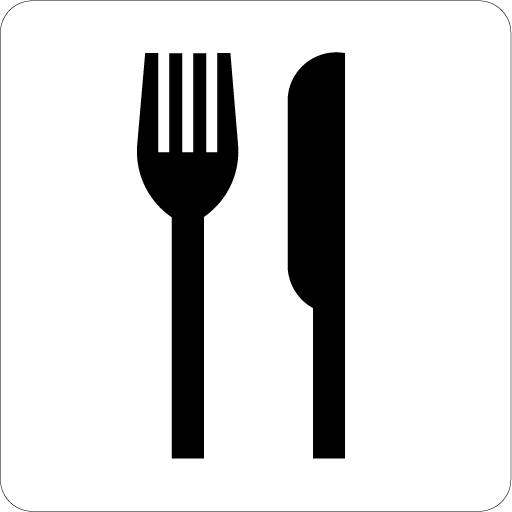 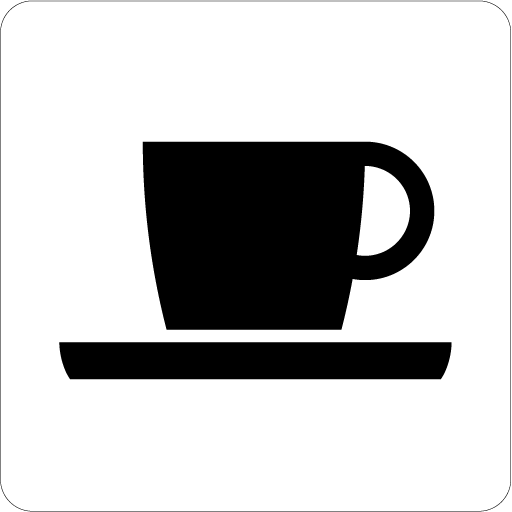 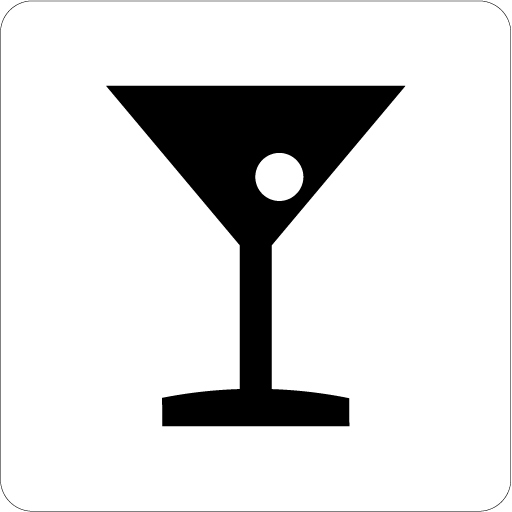 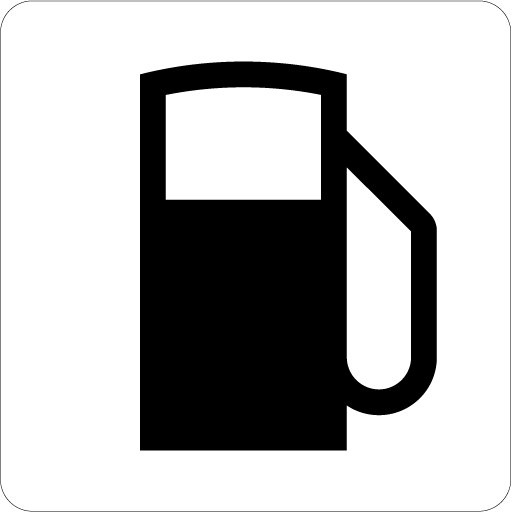 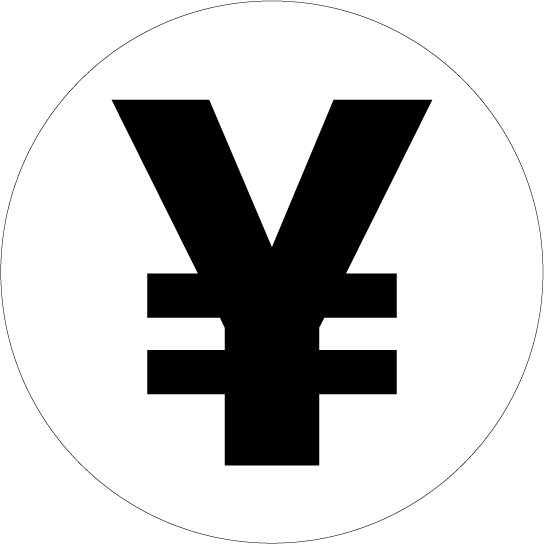 レストランレストランレストランレストラン喫茶・軽食喫茶・軽食喫茶・軽食喫茶・軽食バーバーバーガソリンスタンドガソリンスタンドガソリンスタンドガソリンスタンドガソリンスタンド会計(☆3)会計(☆3)会計(☆3)推奨度C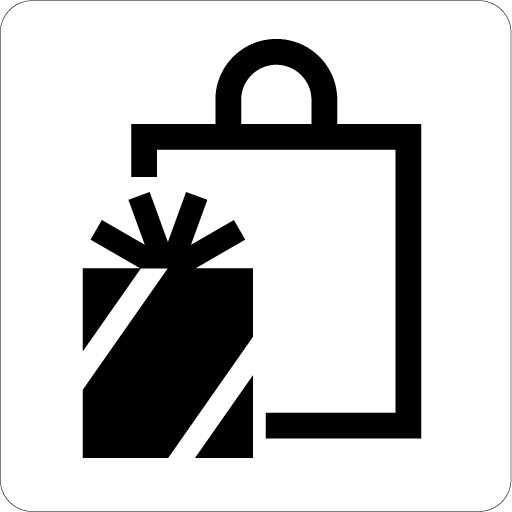 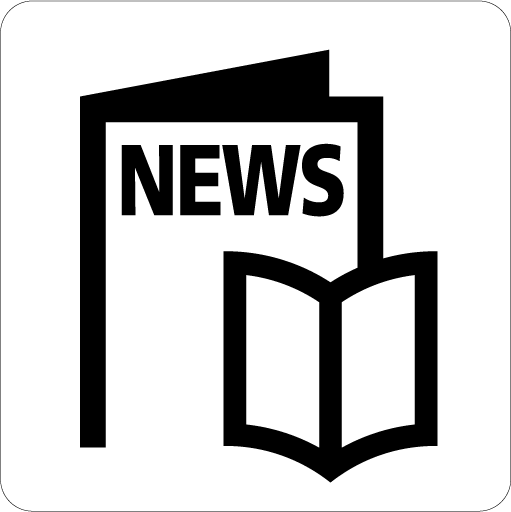 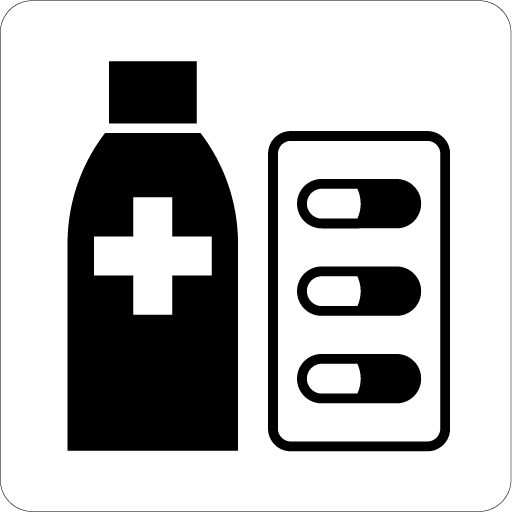 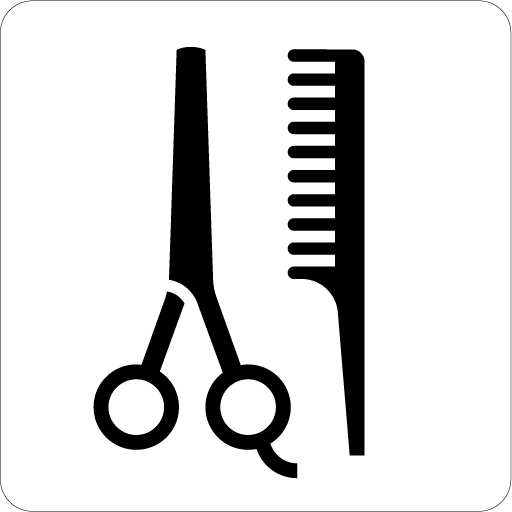 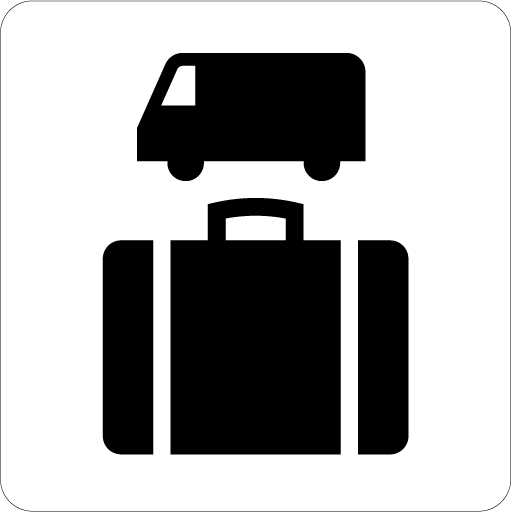 店舗／売店店舗／売店店舗／売店店舗／売店新聞・雑誌新聞・雑誌新聞・雑誌新聞・雑誌薬局薬局薬局理容／美容理容／美容理容／美容理容／美容理容／美容手荷物託配手荷物託配手荷物託配観光・文化・スポーツ施設　観光・文化・スポーツ施設　観光・文化・スポーツ施設　観光・文化・スポーツ施設　観光・文化・スポーツ施設　観光・文化・スポーツ施設　観光・文化・スポーツ施設　観光・文化・スポーツ施設　観光・文化・スポーツ施設　観光・文化・スポーツ施設　観光・文化・スポーツ施設　観光・文化・スポーツ施設　観光・文化・スポーツ施設　観光・文化・スポーツ施設　観光・文化・スポーツ施設　観光・文化・スポーツ施設　観光・文化・スポーツ施設　観光・文化・スポーツ施設　観光・文化・スポーツ施設　観光・文化・スポーツ施設　観光・文化・スポーツ施設　観光・文化・スポーツ施設　観光・文化・スポーツ施設　観光・文化・スポーツ施設　観光・文化・スポーツ施設　観光・文化・スポーツ施設　観光・文化・スポーツ施設　観光・文化・スポーツ施設　観光・文化・スポーツ施設　観光・文化・スポーツ施設　観光・文化・スポーツ施設　観光・文化・スポーツ施設　観光・文化・スポーツ施設　観光・文化・スポーツ施設　観光・文化・スポーツ施設　観光・文化・スポーツ施設　観光・文化・スポーツ施設　推奨度B推奨度B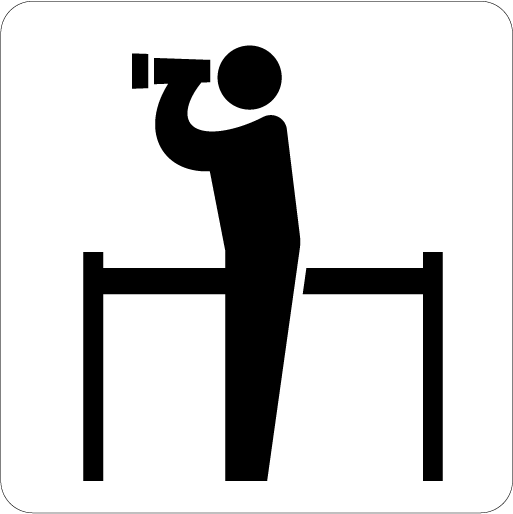 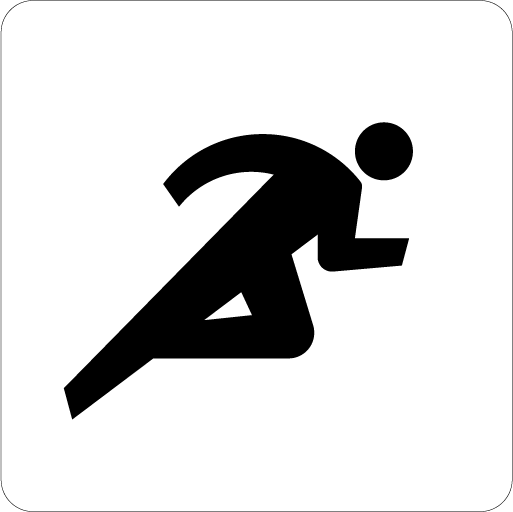 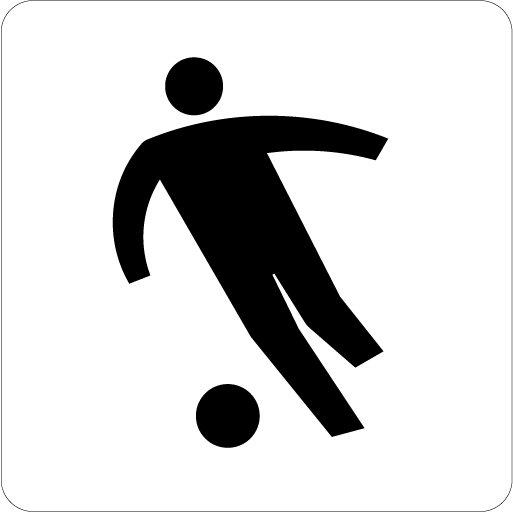 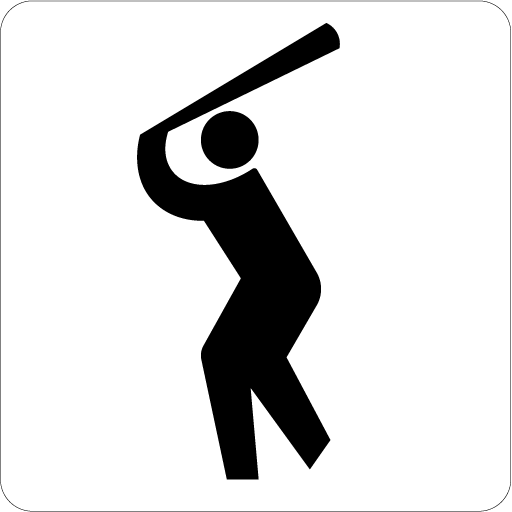 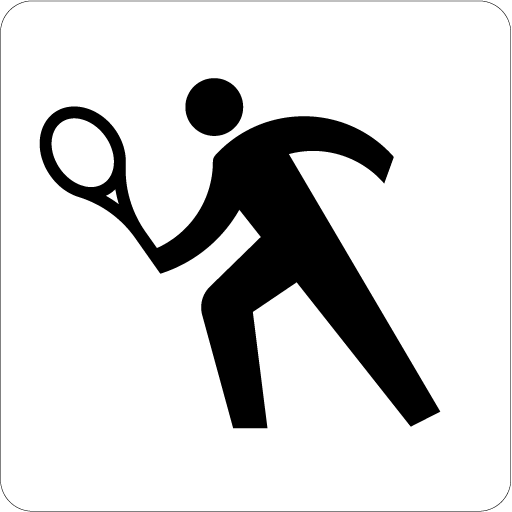 展望地／景勝地展望地／景勝地展望地／景勝地展望地／景勝地陸上競技場陸上競技場陸上競技場陸上競技場サッカー競技場サッカー競技場サッカー競技場野球場野球場野球場野球場テニスコートテニスコートテニスコート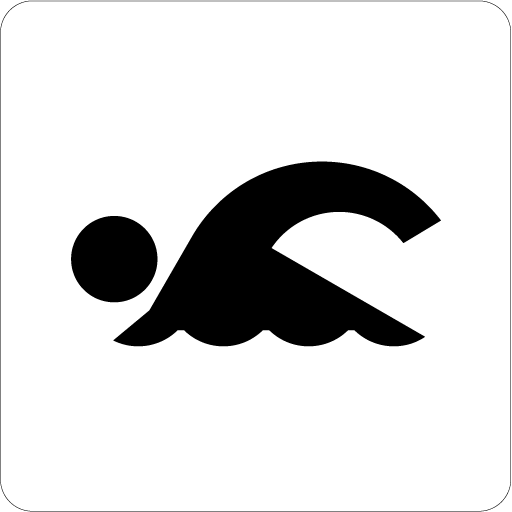 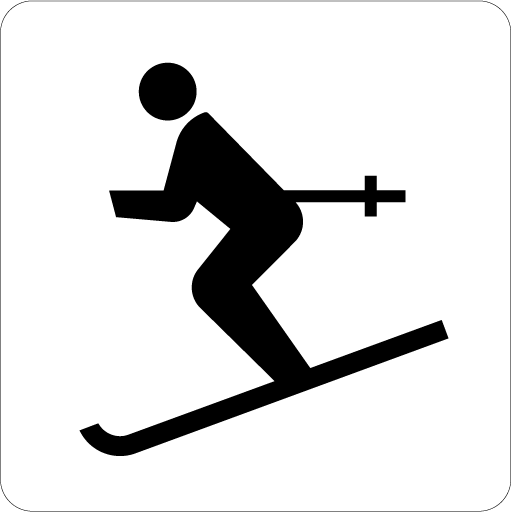 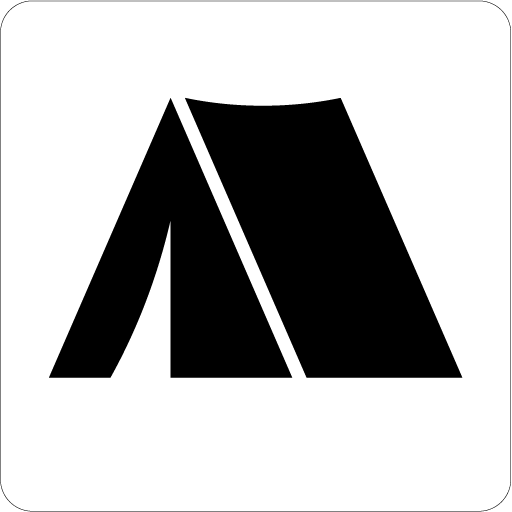 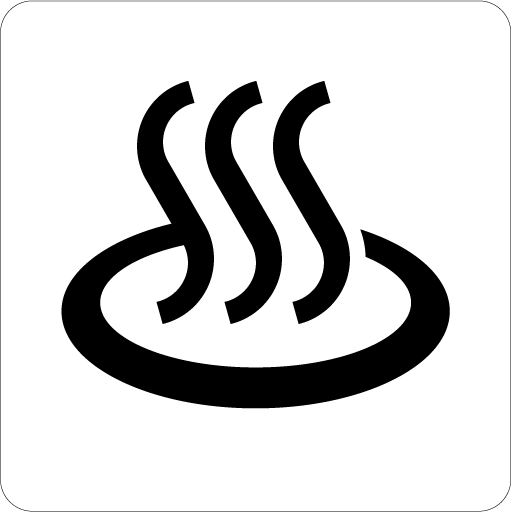 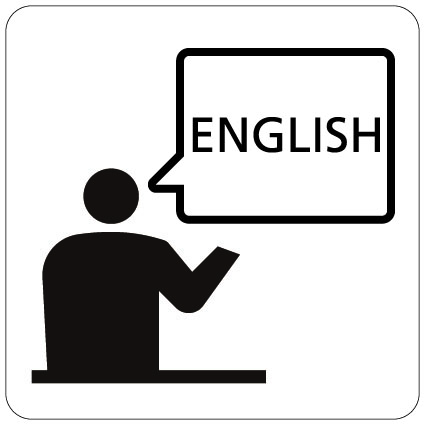 海水浴場／プール海水浴場／プール海水浴場／プール海水浴場／プールスキー場スキー場スキー場スキー場キャンプ場キャンプ場キャンプ場温泉温泉温泉温泉コミュニケーションコミュニケーションコミュニケーション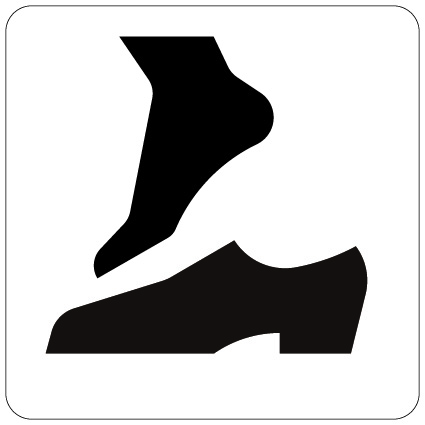 靴を脱いでください靴を脱いでください靴を脱いでください靴を脱いでください推奨度C推奨度C推奨度C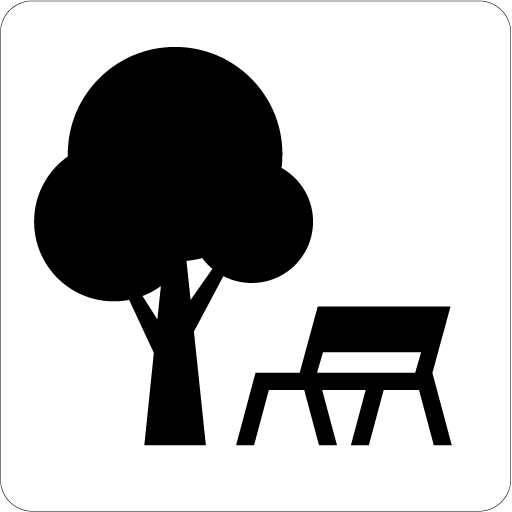 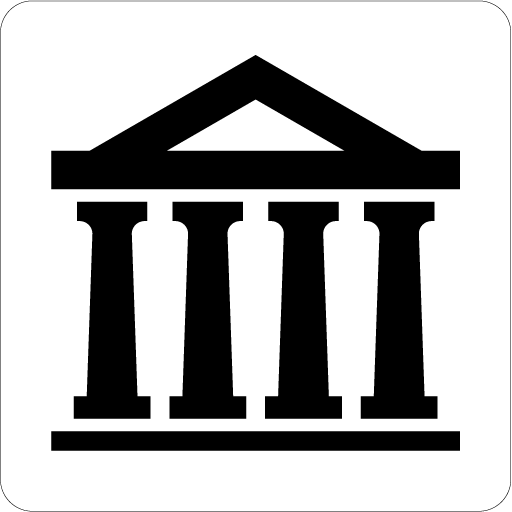 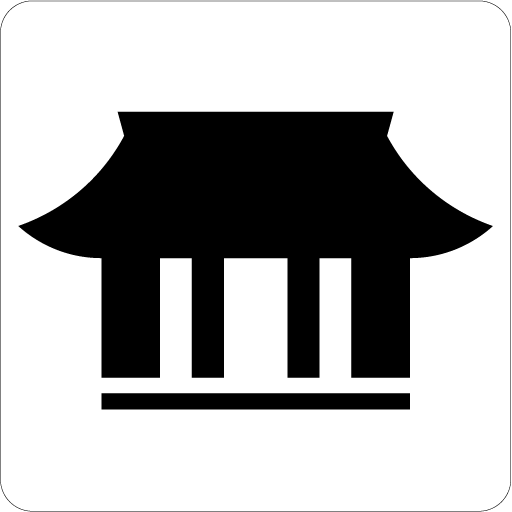 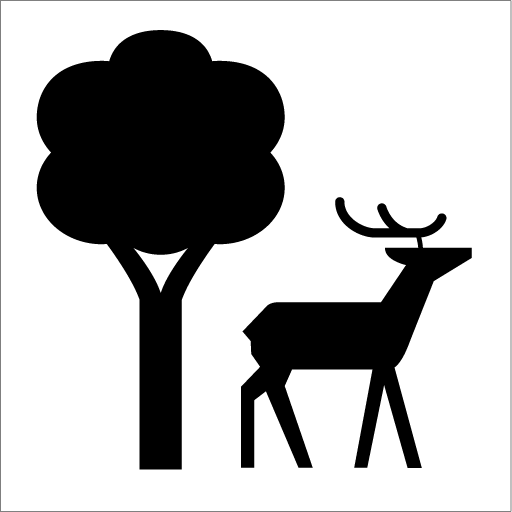 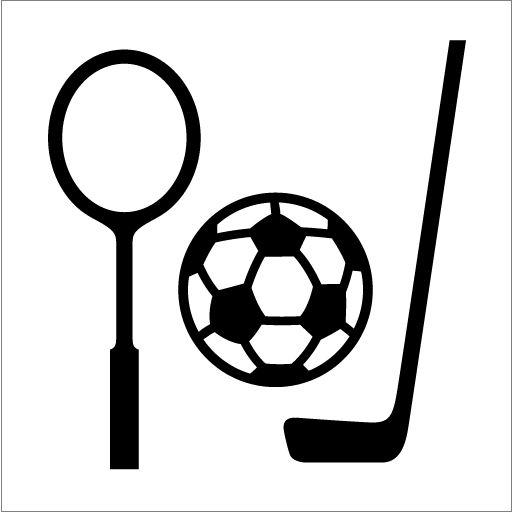 公園公園公園公園博物館／美術館博物館／美術館博物館／美術館博物館／美術館スポーツ活動スポーツ活動スポーツ活動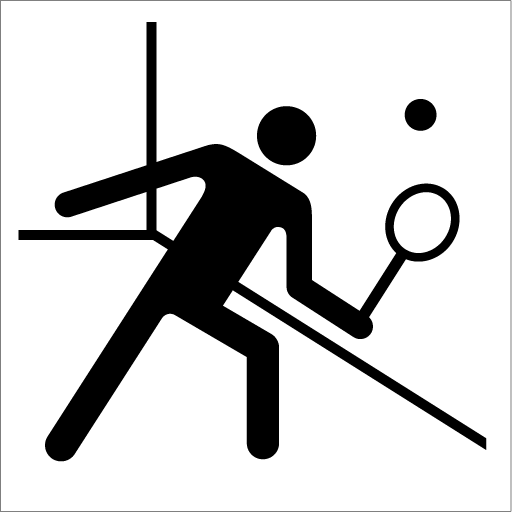 安全　　　　　　　　　　　　　　　　　　　　　　　　　　　　　　　　　　　　　　安全　　　　　　　　　　　　　　　　　　　　　　　　　　　　　　　　　　　　　　安全　　　　　　　　　　　　　　　　　　　　　　　　　　　　　　　　　　　　　　安全　　　　　　　　　　　　　　　　　　　　　　　　　　　　　　　　　　　　　　安全　　　　　　　　　　　　　　　　　　　　　　　　　　　　　　　　　　　　　　安全　　　　　　　　　　　　　　　　　　　　　　　　　　　　　　　　　　　　　　安全　　　　　　　　　　　　　　　　　　　　　　　　　　　　　　　　　　　　　　安全　　　　　　　　　　　　　　　　　　　　　　　　　　　　　　　　　　　　　　安全　　　　　　　　　　　　　　　　　　　　　　　　　　　　　　　　　　　　　　安全　　　　　　　　　　　　　　　　　　　　　　　　　　　　　　　　　　　　　　安全　　　　　　　　　　　　　　　　　　　　　　　　　　　　　　　　　　　　　　安全　　　　　　　　　　　　　　　　　　　　　　　　　　　　　　　　　　　　　　安全　　　　　　　　　　　　　　　　　　　　　　　　　　　　　　　　　　　　　　安全　　　　　　　　　　　　　　　　　　　　　　　　　　　　　　　　　　　　　　安全　　　　　　　　　　　　　　　　　　　　　　　　　　　　　　　　　　　　　　安全　　　　　　　　　　　　　　　　　　　　　　　　　　　　　　　　　　　　　　安全　　　　　　　　　　　　　　　　　　　　　　　　　　　　　　　　　　　　　　安全　　　　　　　　　　　　　　　　　　　　　　　　　　　　　　　　　　　　　　安全　　　　　　　　　　　　　　　　　　　　　　　　　　　　　　　　　　　　　　安全　　　　　　　　　　　　　　　　　　　　　　　　　　　　　　　　　　　　　　安全　　　　　　　　　　　　　　　　　　　　　　　　　　　　　　　　　　　　　　安全　　　　　　　　　　　　　　　　　　　　　　　　　　　　　　　　　　　　　　安全　　　　　　　　　　　　　　　　　　　　　　　　　　　　　　　　　　　　　　安全　　　　　　　　　　　　　　　　　　　　　　　　　　　　　　　　　　　　　　安全　　　　　　　　　　　　　　　　　　　　　　　　　　　　　　　　　　　　　　安全　　　　　　　　　　　　　　　　　　　　　　　　　　　　　　　　　　　　　　安全　　　　　　　　　　　　　　　　　　　　　　　　　　　　　　　　　　　　　　安全　　　　　　　　　　　　　　　　　　　　　　　　　　　　　　　　　　　　　　安全　　　　　　　　　　　　　　　　　　　　　　　　　　　　　　　　　　　　　　安全　　　　　　　　　　　　　　　　　　　　　　　　　　　　　　　　　　　　　　安全　　　　　　　　　　　　　　　　　　　　　　　　　　　　　　　　　　　　　　安全　　　　　　　　　　　　　　　　　　　　　　　　　　　　　　　　　　　　　　安全　　　　　　　　　　　　　　　　　　　　　　　　　　　　　　　　　　　　　　安全　　　　　　　　　　　　　　　　　　　　　　　　　　　　　　　　　　　　　　安全　　　　　　　　　　　　　　　　　　　　　　　　　　　　　　　　　　　　　　安全　　　　　　　　　　　　　　　　　　　　　　　　　　　　　　　　　　　　　　安全　　　　　　　　　　　　　　　　　　　　　　　　　　　　　　　　　　　　　　推奨度A推奨度A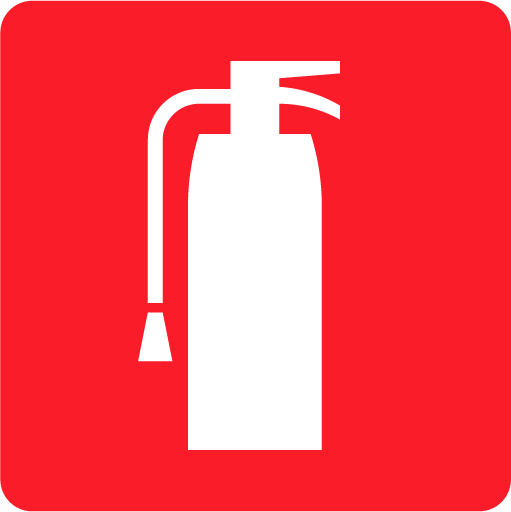 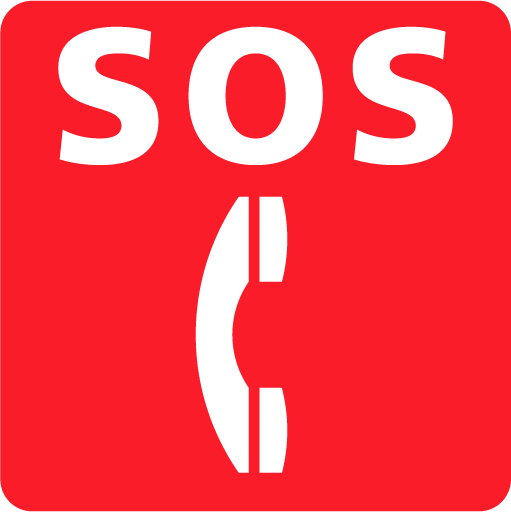 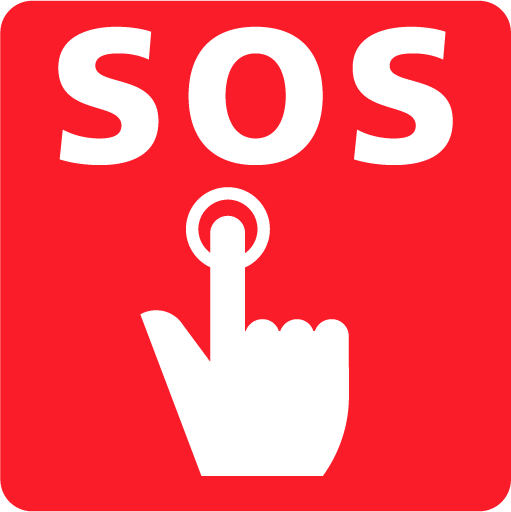 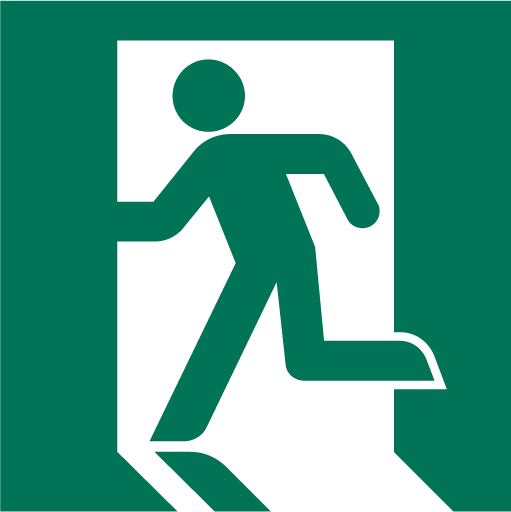 消火器消火器消火器消火器非常電話非常電話非常電話非常電話非常ボタン非常ボタン非常ボタン非常口非常口非常口非常口（参考）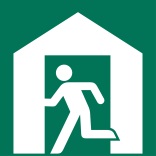 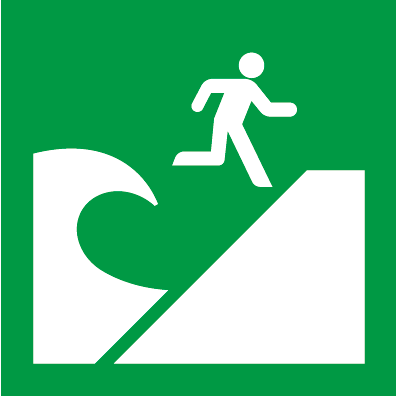 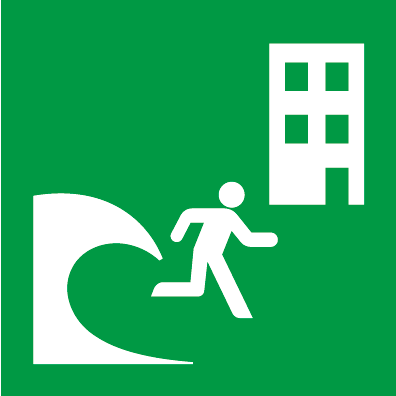 避難所（建物）津波避難場所津波避難ビル津波避難ビル禁止　　　　　　　　　　　　　　　　　　　　　　　　　　　　　　　　　　　　　　禁止　　　　　　　　　　　　　　　　　　　　　　　　　　　　　　　　　　　　　　禁止　　　　　　　　　　　　　　　　　　　　　　　　　　　　　　　　　　　　　　禁止　　　　　　　　　　　　　　　　　　　　　　　　　　　　　　　　　　　　　　禁止　　　　　　　　　　　　　　　　　　　　　　　　　　　　　　　　　　　　　　禁止　　　　　　　　　　　　　　　　　　　　　　　　　　　　　　　　　　　　　　禁止　　　　　　　　　　　　　　　　　　　　　　　　　　　　　　　　　　　　　　禁止　　　　　　　　　　　　　　　　　　　　　　　　　　　　　　　　　　　　　　禁止　　　　　　　　　　　　　　　　　　　　　　　　　　　　　　　　　　　　　　禁止　　　　　　　　　　　　　　　　　　　　　　　　　　　　　　　　　　　　　　禁止　　　　　　　　　　　　　　　　　　　　　　　　　　　　　　　　　　　　　　禁止　　　　　　　　　　　　　　　　　　　　　　　　　　　　　　　　　　　　　　推奨度A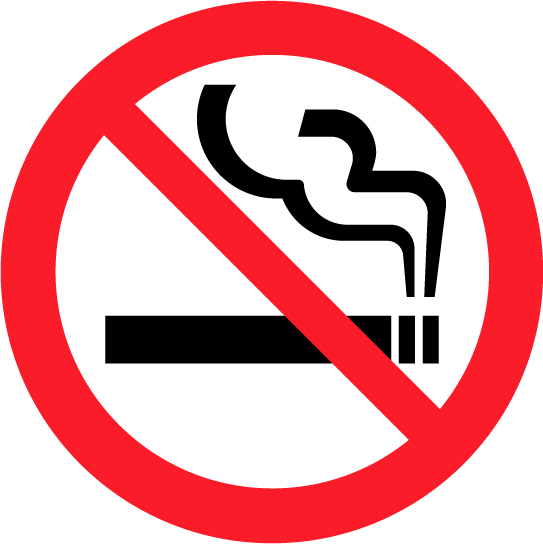 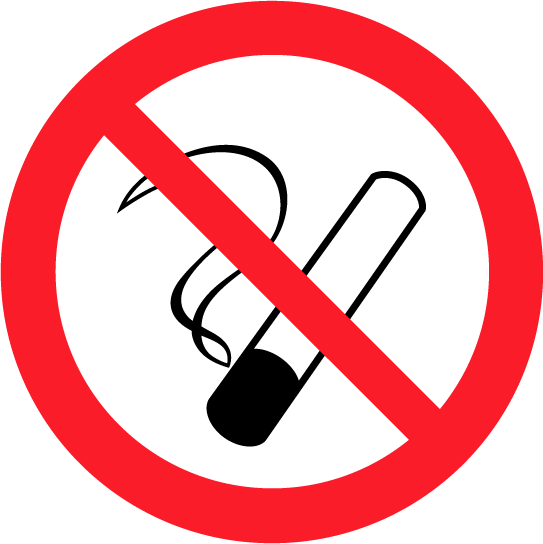 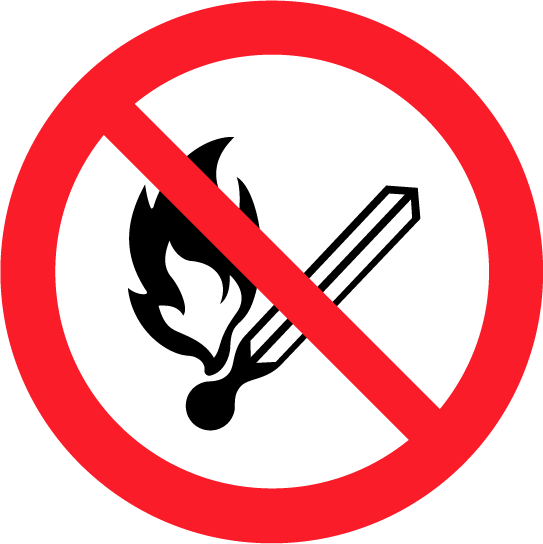 一般禁止禁煙禁煙(☆4)火気厳禁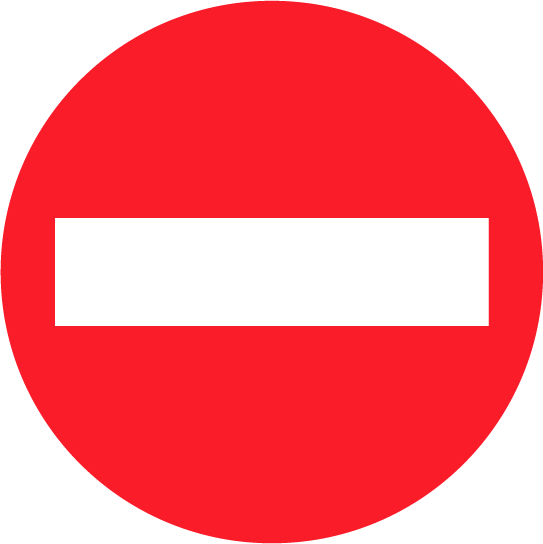 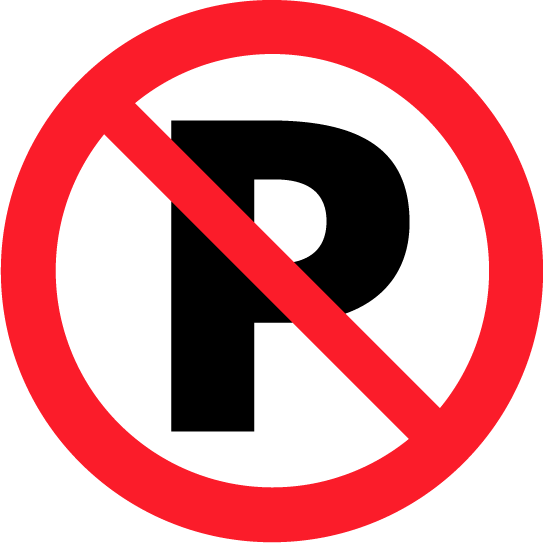 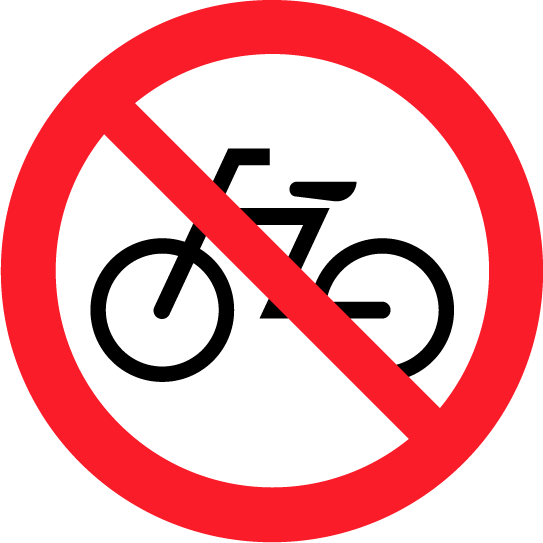 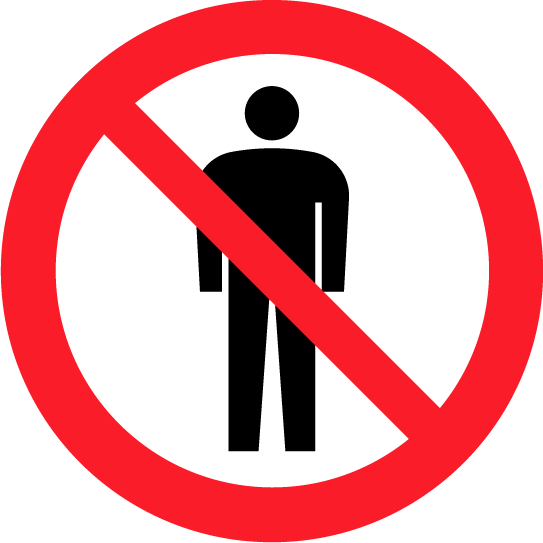 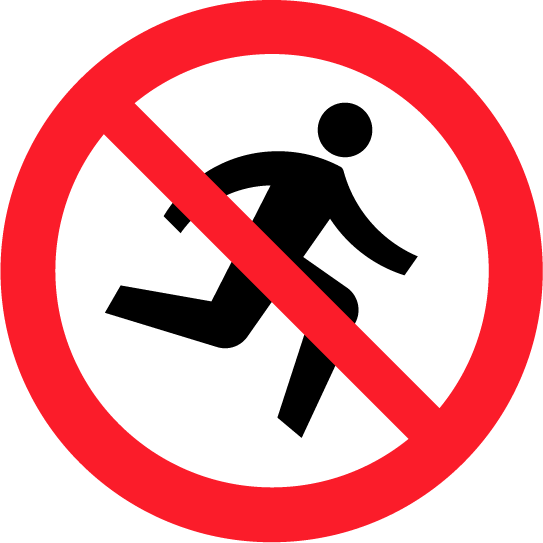 進入禁止駐車禁止自転車乗り入れ禁止立入禁止走るな／かけ込み禁止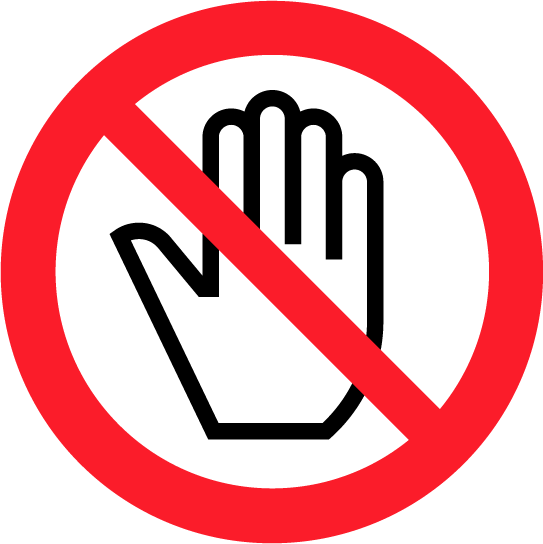 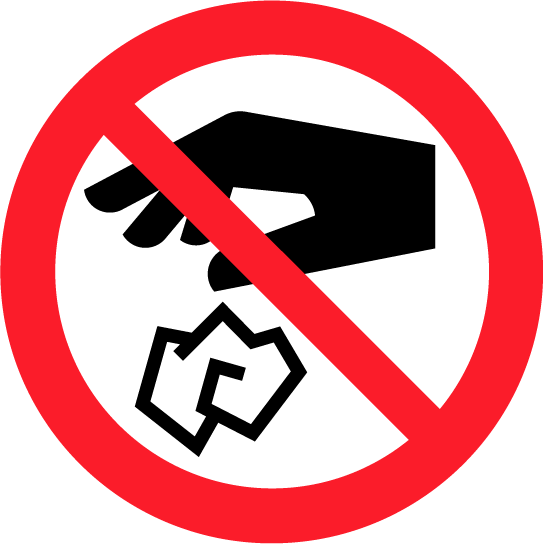 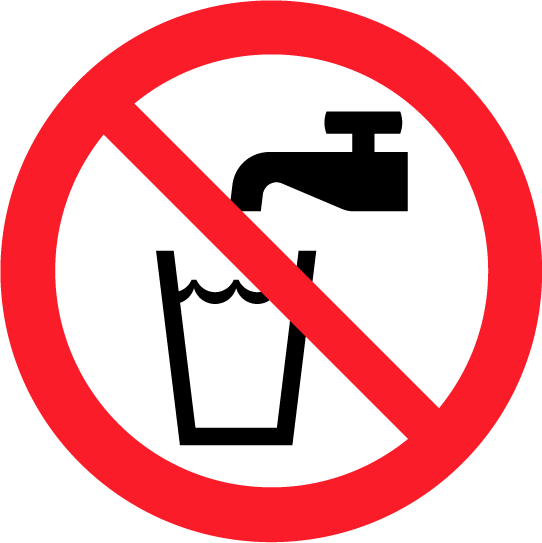 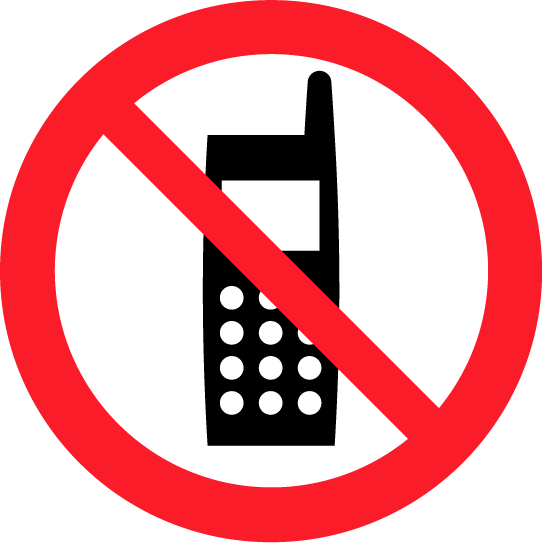 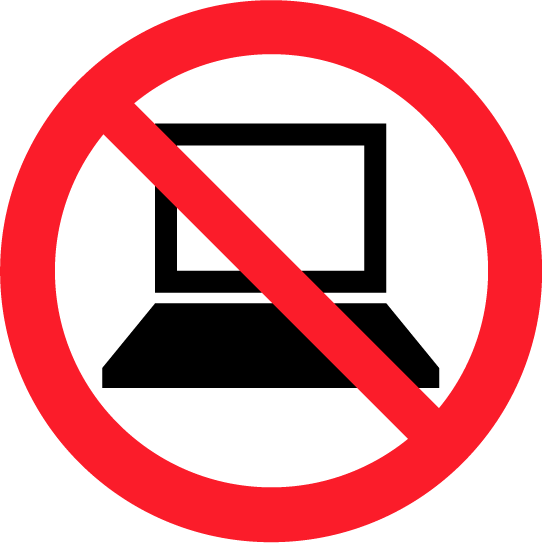 さわるな捨てるな飲めない携帯電話使用禁止電子機器使用禁止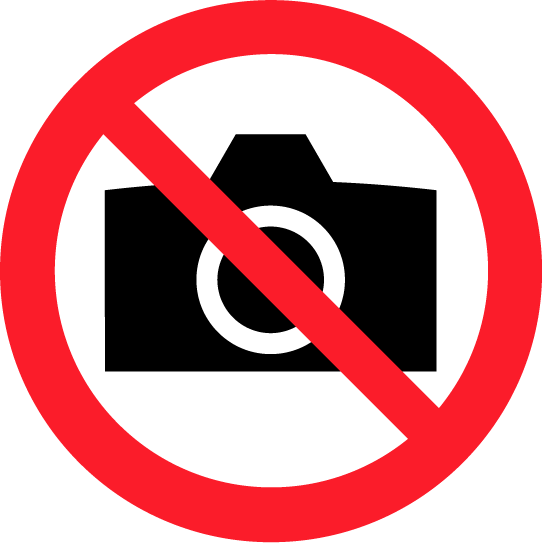 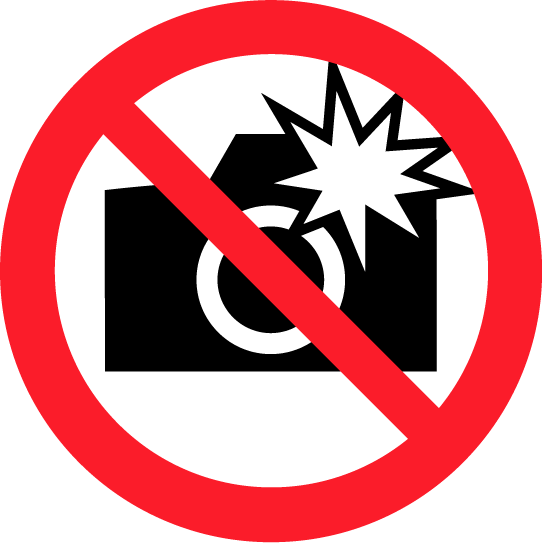 撮影禁止フラッシュ撮影禁止推奨度B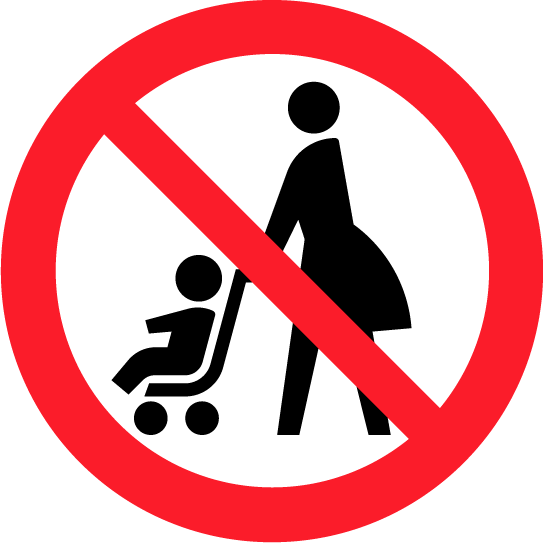 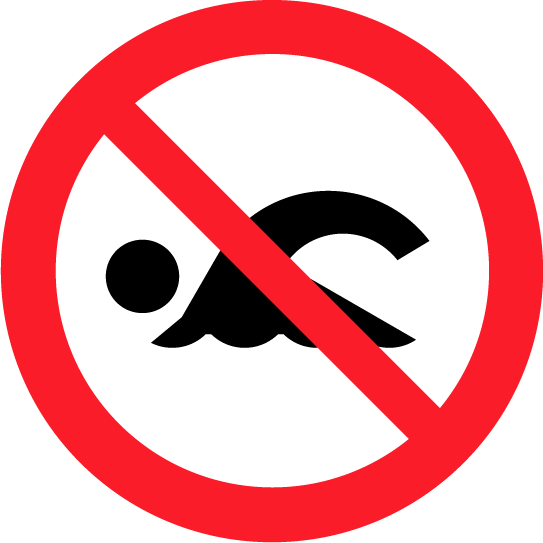 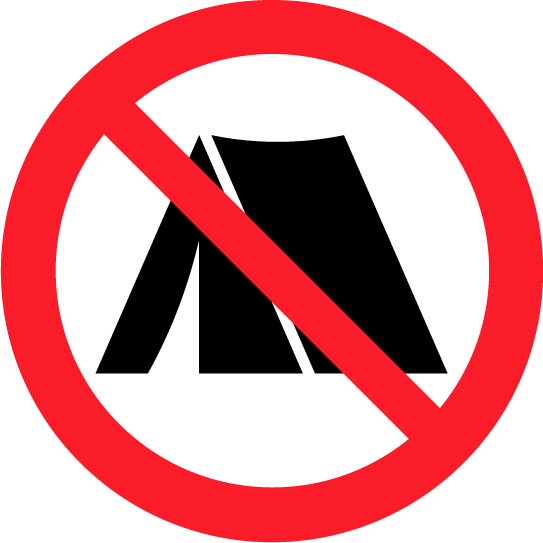 ベビーカー使用禁止遊泳禁止キャンプ禁止推奨度C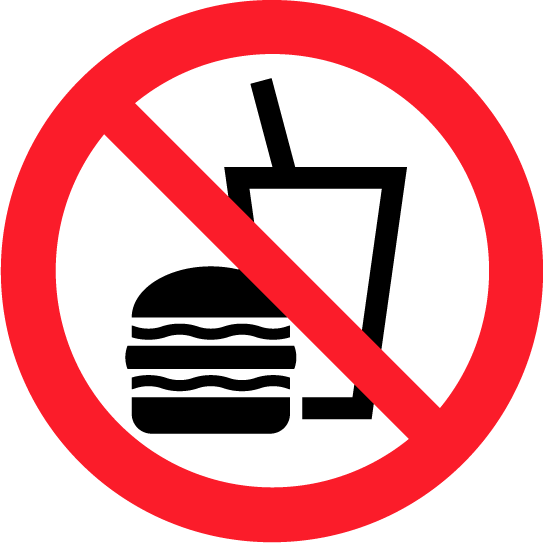 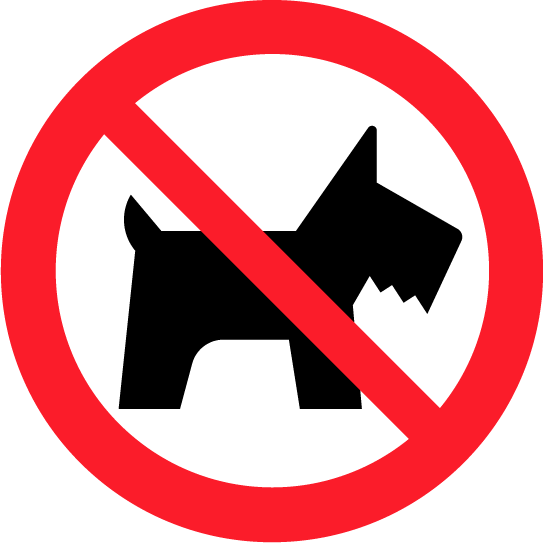 飲食禁止ペット持ち込み禁止注意　 注意　 注意　 注意　 注意　 注意　 注意　 注意　 注意　 注意　 注意　 推奨度A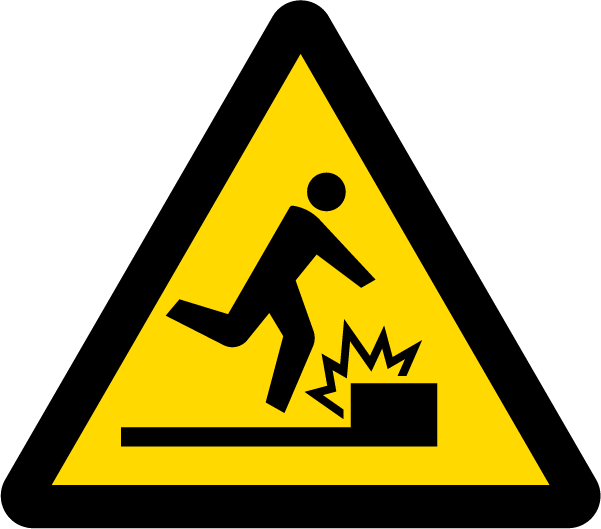 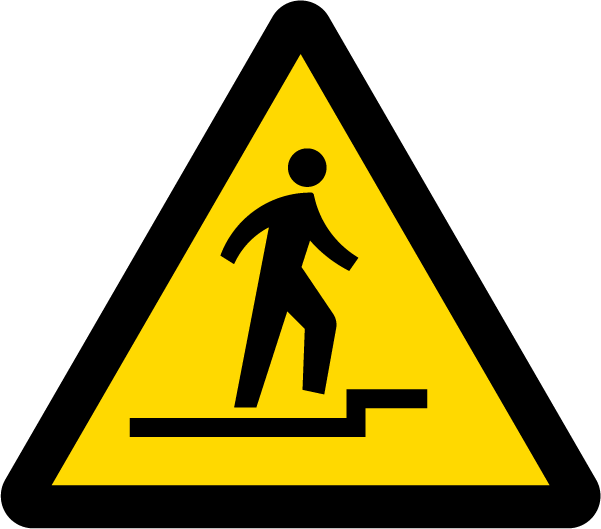 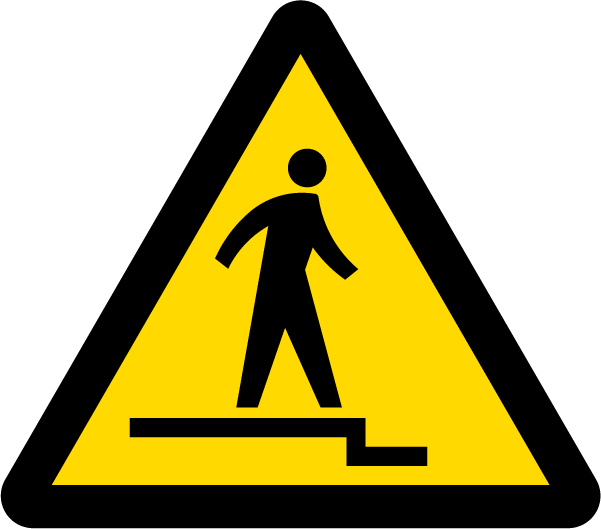 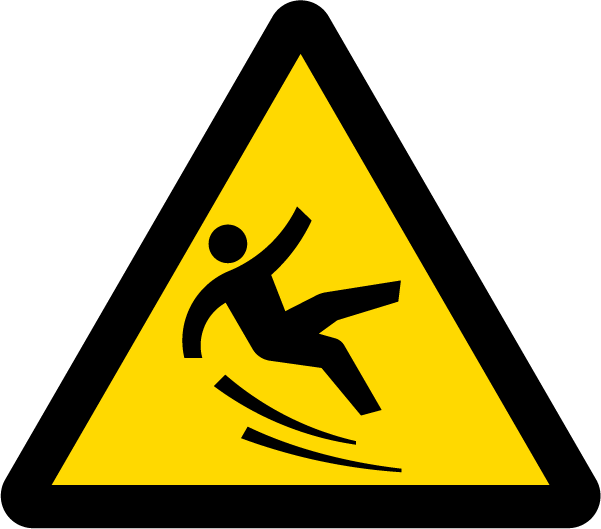 一般注意障害物注意上り段差注意下り段差注意滑面注意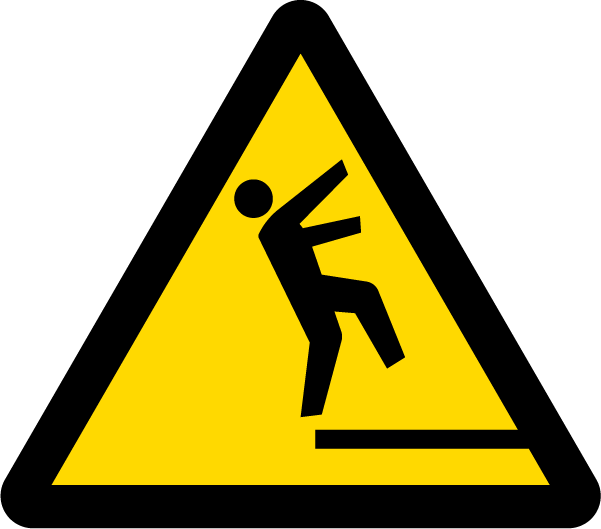 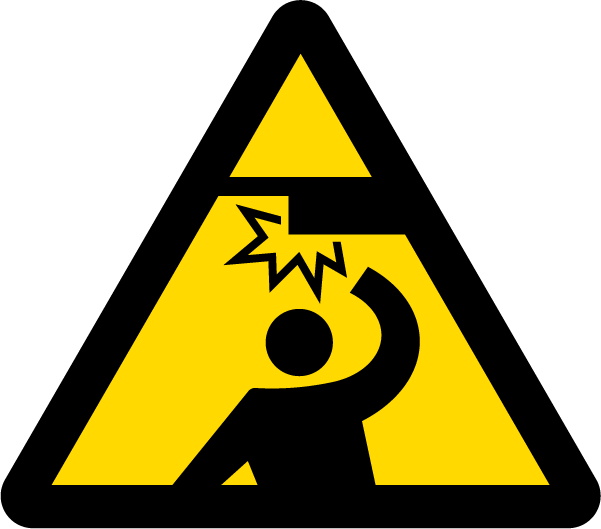 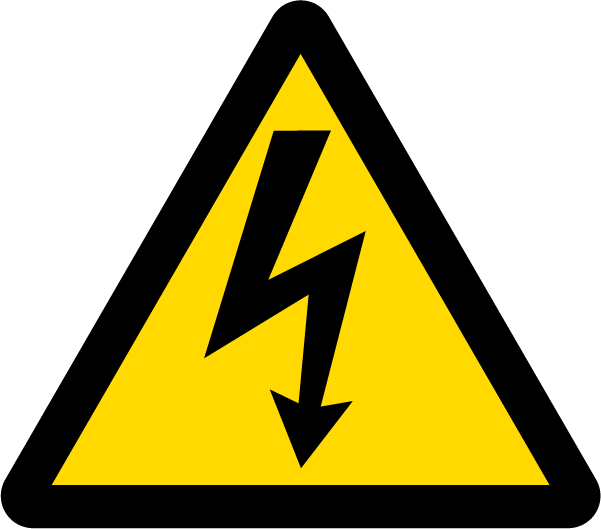 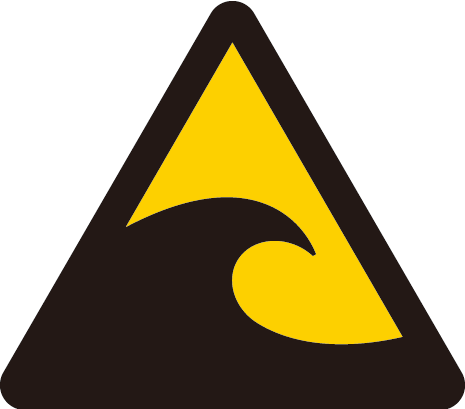 転落注意天井に注意感電注意津波注意（津波危険地帯）指示　指示　指示　指示　指示　指示　指示　指示　指示　指示　指示　推奨度A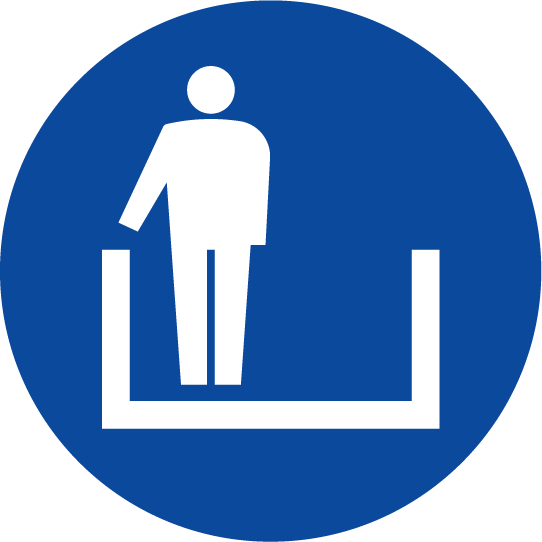 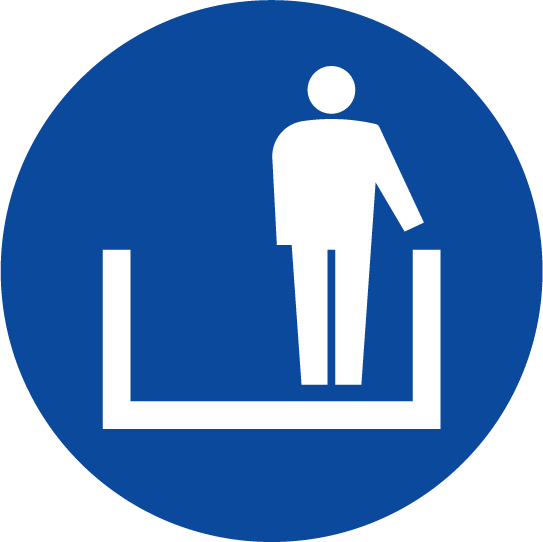 一般指示静かに左側にお立ちください左側にお立ちください応用例／右側にお立ちください推奨度B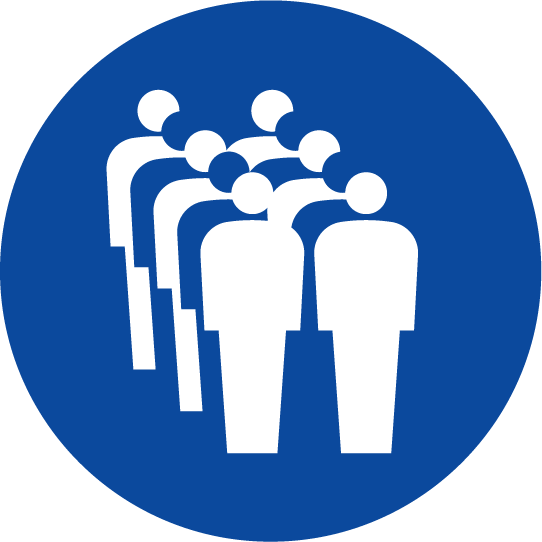 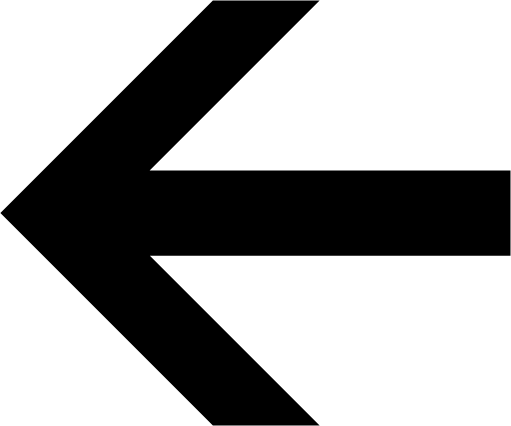 二列並び矢印対象施設対象施設対象施設併用の有効性併用の有効性“多言語表記の対象となる情報”の種類“多言語表記の対象となる情報”の種類“多言語表記の対象となる情報”の種類基本ルール生活者（市民）を主に対象とした施設観光客を主に対象とした施設ピクト
グラムやさしい日本語名称・標識・サイン・情報系禁止・注意を促すタイプ（例）・立入禁止、危険・禁煙、飲食禁止・非常時等の情報提供◎◎名称・標識・サイン・情報系名称・案内・誘導・位置を示すタイプ（例）・駅名表示・路線図、停車駅案内・施設名称表示・駅構内図の表記・乗車券・入館券・ICカードの使い方・道路標識◎○解説系展示物等の理解のために文章で解説をしているタイプ（例）・展示物の作品解説・展示テーマの解説・展示会全体の解説・飲食店メニュー○○１英語２中国語（簡体字）３タガログ語４ポルトガル語５韓国朝鮮語１英語２中国語（簡体字）３タガログ語４韓国朝鮮語５ポルトガル語１英語２中国語（簡体字）３韓国朝鮮語４タガログ語５ポルトガル語１英語２中国語（簡体字）３韓国朝鮮語４中国語（繁体字）１英語２中国語（簡体字）３韓国朝鮮語